Section 1Thaumatin-like isoforms accession number informationSection 2 Sequences of phosphorothioate modified short silencing oligodeoxynucleotides used to target MLO1 and TLP5 Section 3 Comparison of amino acid sequences of four thaumatin-like proteins experimentally identified as proteins in this study or elsewhere.A: Multiple alignment of protein sequences 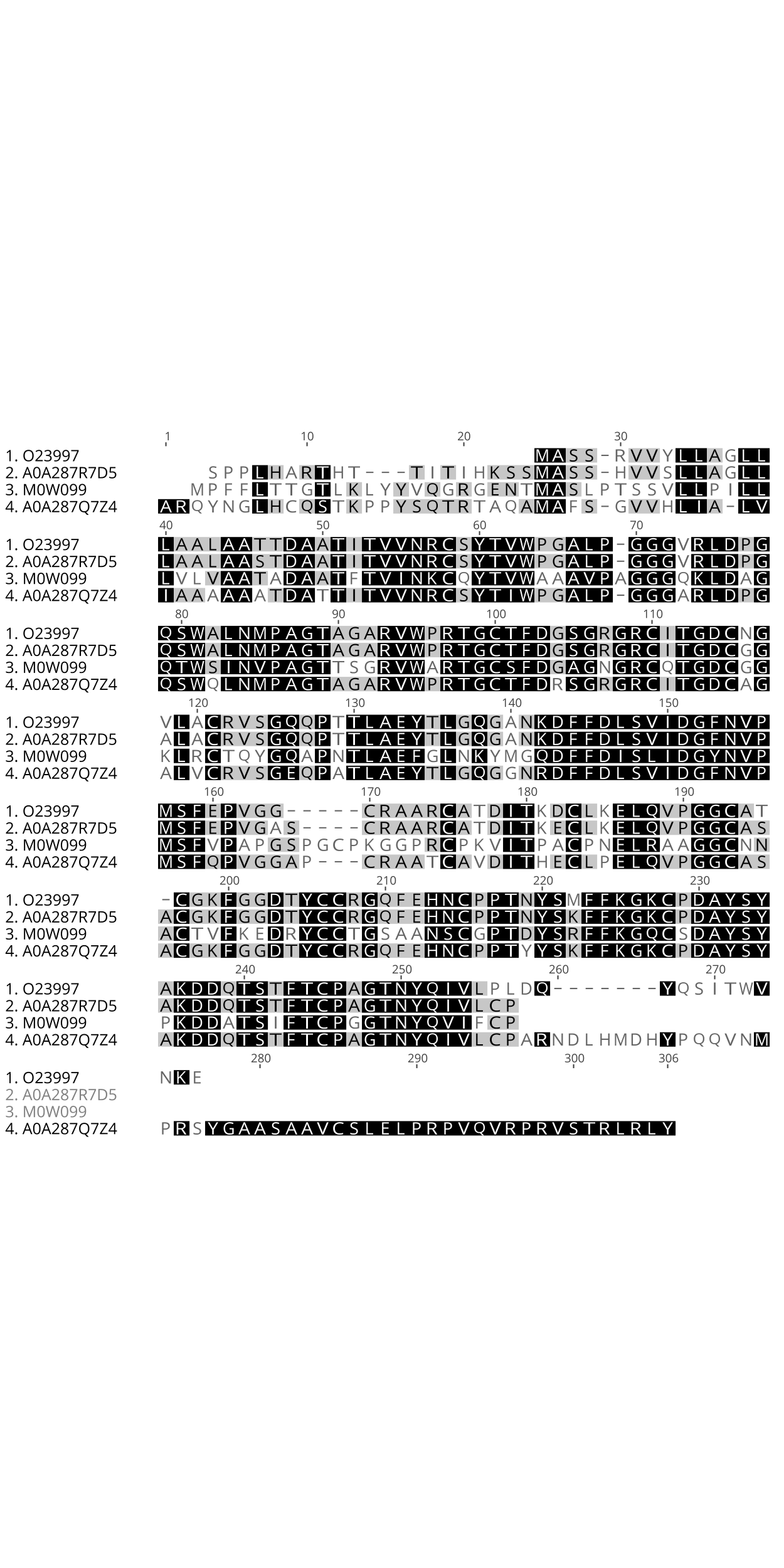 Geneious Prime® (version 11.1.3) alignment using global alignment with free end gaps, using the cost matrix based upon identity (1.0/0.0). Gap open penalty =12, Gap extension penalty =3, refinement iterations =2.  B: % Identity of protein amino acid sequences. Section 4 Comparison of CDS of four thaumatin-like proteins A: Multiple alignment of four thaumatin-like CDS with free gaps based on identity. PTOs PR5.1 and PR5.2 have been annotated onto the CDS of HORVU5Hr1G005180.6.  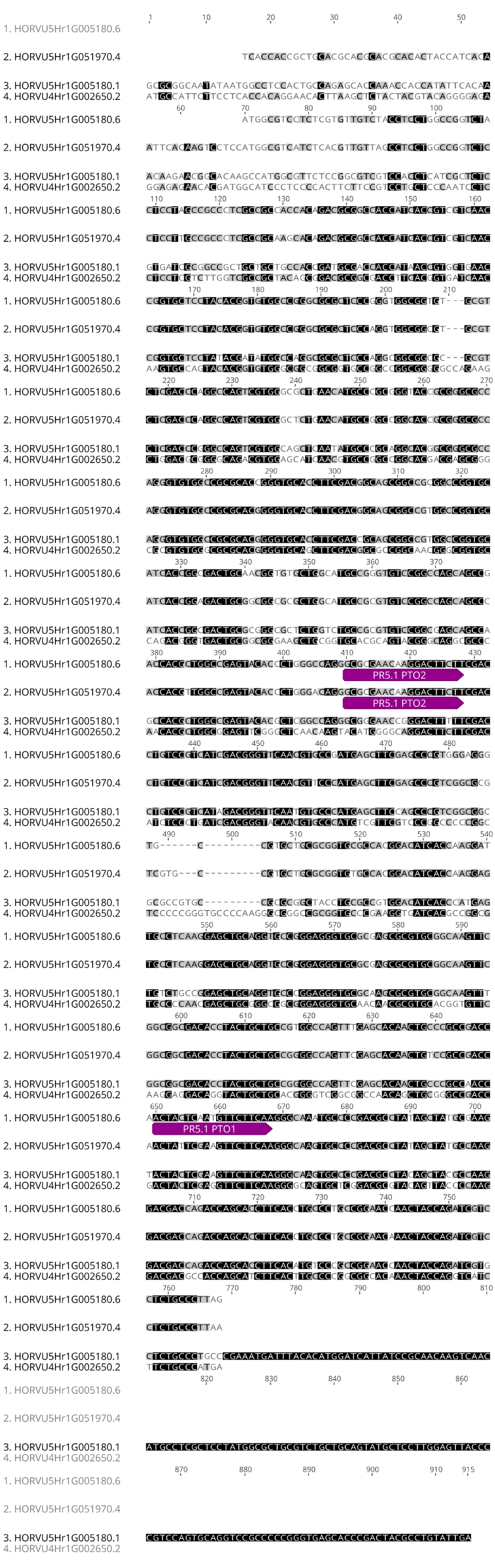 Alignment was performed with Geneious Prime® (version 11.1.3) alignment using global alignment with free end gaps, using the cost matrix based upon identity (1.0/0.0). Gap open penalty =7, Gap extension penalty =3, refinement iterations =2.  B: % Identity of nucleotide sequences Section 5 BLAST search of TLP5 CDS against Hordeum vulgare database BLASTS (v.2.7.1+) were performed using the EMBL web tool against the Hordeum_vulgare.IBSC_v2.cdna.all database (48,391 sequences; 478,586,041 total letters)BLAST outputs with the first 50 results are shown below, followed by the nucleotide alignment of significant alignments.  (http://plants.ensembl.org/Multi/Tools/Blast?db=core)Reference: Stephen F. Altschul, Thomas L. Madden, Alejandro A.Schaffer, Jinghui Zhang, Zheng Zhang, Webb Miller, and David J.Lipman (1997), "Gapped BLAST and PSI-BLAST: a new generation ofprotein database search programs", Nucleic Acids Res. 25:3389-3402.Query= ENA|KP293850|KP293850.1 Hordeum vulgare Thaumatin like protein 5TLP5 (TLP5) mRNA, complete cds.Length=719                                                                      Score     ESequences producing significant alignments:                          (Bits)  ValueEG:HORVU5Hr1G005180.6  cdna chromosome:IBSC_v2:chr5H:8614116:8615...  1425    0.0   EG:HORVU5Hr1G051970.4  cdna chromosome:IBSC_v2:chr5H:406435574:40...  579     1e-163EG:HORVU5Hr1G051970.7  cdna chromosome:IBSC_v2:chr5H:406435630:40...  579     1e-163EG:HORVU5Hr1G051970.6  cdna chromosome:IBSC_v2:chr5H:406435630:40...  579     1e-163EG:HORVU5Hr1G051970.5  cdna chromosome:IBSC_v2:chr5H:406435615:40...  571     3e-161EG:HORVU5Hr1G051970.1  cdna chromosome:IBSC_v2:chr5H:406435550:40...  442     2e-122EG:HORVU5Hr1G051970.3  cdna chromosome:IBSC_v2:chr5H:406435574:40...  442     2e-122EG:HORVU5Hr1G051970.2  cdna chromosome:IBSC_v2:chr5H:406435574:40...  442     2e-122EG:HORVU5Hr1G005180.5  cdna chromosome:IBSC_v2:chr5H:8598547:8736...  295     3e-78 EG:HORVU5Hr1G005180.1  cdna chromosome:IBSC_v2:chr5H:8595475:8736...  295     3e-78 EG:HORVU5Hr1G005180.3  cdna chromosome:IBSC_v2:chr5H:8597589:8736...  295     3e-78 EG:HORVU5Hr1G005180.4  cdna chromosome:IBSC_v2:chr5H:8598500:8736...  295     3e-78 EG:HORVU5Hr1G005180.2  cdna chromosome:IBSC_v2:chr5H:8597589:8599...  295     3e-78 EG:HORVU5Hr1G005310.3  cdna chromosome:IBSC_v2:chr5H:8830987:8832...  287     7e-76 EG:HORVU5Hr1G005310.1  cdna chromosome:IBSC_v2:chr5H:8830987:8832...  287     7e-76 EG:HORVU5Hr1G005310.2  cdna chromosome:IBSC_v2:chr5H:8830987:8832...  287     7e-76 EG:HORVU5Hr1G005180.8  cdna chromosome:IBSC_v2:chr5H:8736390:8737...  210     1e-52 EG:HORVU5Hr1G005180.7  cdna chromosome:IBSC_v2:chr5H:8614572:8736...  210     1e-52 EG:HORVU5Hr1G051960.1  cdna chromosome:IBSC_v2:chr5H:406424994:40...  190     1e-46 EG:HORVU5Hr1G051950.1  cdna chromosome:IBSC_v2:chr5H:406424295:40...  159     4e-37 EG:HORVU5Hr1G005310.4  cdna chromosome:IBSC_v2:chr5H:8831045:8831...  109     4e-22 EG:HORVU5Hr1G005510.1  cdna chromosome:IBSC_v2:chr5H:8927171:8927...  69.9    3e-10 EG:HORVU5Hr1G005240.1  cdna chromosome:IBSC_v2:chr5H:8650476:8651...  67.9    1e-09 EG:HORVU5Hr1G005190.1  cdna chromosome:IBSC_v2:chr5H:8603703:8604...  54.0    2e-05 EG:HORVU3Hr1G012050.1  cdna chromosome:IBSC_v2:chr3H:26279584:262...  50.1    3e-04 EG:HORVU3Hr1G012050.3  cdna chromosome:IBSC_v2:chr3H:26279787:262...  50.1    3e-04 EG:HORVU3Hr1G012050.2  cdna chromosome:IBSC_v2:chr3H:26279784:262...  50.1    3e-04 EG:HORVU4Hr1G002640.1  cdna chromosome:IBSC_v2:chr4H:5066553:5067...  50.1    3e-04 EG:HORVU5Hr1G017530.1  cdna chromosome:IBSC_v2:chr5H:67689233:676...  50.1    3e-04 EG:HORVU5Hr1G021560.1  cdna chromosome:IBSC_v2:chr5H:105345418:10...  46.1    0.004 EG:HORVU4Hr1G002650.1  cdna chromosome:IBSC_v2:chr4H:5071114:5074...  46.1    0.004 EG:HORVU4Hr1G002650.2  cdna chromosome:IBSC_v2:chr4H:5073727:5074...  46.1    0.004 EG:HORVU5Hr1G005290.2  cdna chromosome:IBSC_v2:chr5H:8764462:8764...  40.1    0.27  EG:HORVU5Hr1G005290.1  cdna chromosome:IBSC_v2:chr5H:8764295:8765...  40.1    0.27  EG:HORVU5Hr1G083260.4  cdna chromosome:IBSC_v2:chr5H:569572888:56...  40.1    0.27  EG:HORVU5Hr1G083260.3  cdna chromosome:IBSC_v2:chr5H:569572084:56...  40.1    0.27  EG:HORVU3Hr1G002210.10  cdna chromosome:IBSC_v2:chr3H:4630613:463...  38.2    1.1   EG:HORVU3Hr1G002210.9  cdna chromosome:IBSC_v2:chr3H:4630604:4632...  38.2    1.1   EG:HORVU3Hr1G002210.8  cdna chromosome:IBSC_v2:chr3H:4630564:4632...  38.2    1.1   EG:HORVU4Hr1G063690.7  cdna chromosome:IBSC_v2:chr4H:532860843:53...  38.2    1.1   EG:HORVU4Hr1G063690.2  cdna chromosome:IBSC_v2:chr4H:532859440:53...  38.2    1.1   EG:HORVU4Hr1G063690.9  cdna chromosome:IBSC_v2:chr4H:532860915:53...  38.2    1.1   EG:HORVU4Hr1G063690.6  cdna chromosome:IBSC_v2:chr4H:532860840:53...  38.2    1.1   EG:HORVU4Hr1G063690.8  cdna chromosome:IBSC_v2:chr4H:532860846:53...  38.2    1.1   EG:HORVU4Hr1G063690.1  cdna chromosome:IBSC_v2:chr4H:532859323:53...  38.2    1.1   EG:HORVU4Hr1G063690.3  cdna chromosome:IBSC_v2:chr4H:532859502:53...  38.2    1.1   EG:HORVU4Hr1G063690.5  cdna chromosome:IBSC_v2:chr4H:532860834:53...  38.2    1.1   EG:HORVU4Hr1G063730.3  cdna chromosome:IBSC_v2:chr4H:533491850:53...  38.2    1.1   EG:HORVU4Hr1G063730.5  cdna chromosome:IBSC_v2:chr4H:533492184:53...  38.2    1.1   EG:HORVU4Hr1G063730.1  cdna chromosome:IBSC_v2:chr4H:533491696:53...  38.2    1.1   >EG:HORVU5Hr1G005180.6 cdna chromosome:IBSC_v2:chr5H:8614116:8615298:-1 gene:HORVU5Hr1G005180 gene_biotype:protein_coding transcript_biotype:protein_codingLength=1183 Score = 1425 bits (719),  Expect = 0.0 Identities = 719/719 (100%), Gaps = 0/719 (0%) Strand=Plus/PlusQuery  1    ATGGCGTCCTCTCGTGTTGTCTACCTCCTGGCCGGTCTACTCCTAGCCGCCCTCGCCGCC  60            ||||||||||||||||||||||||||||||||||||||||||||||||||||||||||||Sbjct  205  ATGGCGTCCTCTCGTGTTGTCTACCTCCTGGCCGGTCTACTCCTAGCCGCCCTCGCCGCC  264Query  61   ACCACAGACGCGGCCACCATCACCGTCGTCAACCGGTGCTCCTACACGGTGTGGCCGGGC  120            ||||||||||||||||||||||||||||||||||||||||||||||||||||||||||||Sbjct  265  ACCACAGACGCGGCCACCATCACCGTCGTCAACCGGTGCTCCTACACGGTGTGGCCGGGC  324Query  121  GCGCTCCCGGGTGGCGGTGTGCGTCTCGACCCAGGCCAGTCGTGGGCGCTGAACATGCCC  180            ||||||||||||||||||||||||||||||||||||||||||||||||||||||||||||Sbjct  325  GCGCTCCCGGGTGGCGGTGTGCGTCTCGACCCAGGCCAGTCGTGGGCGCTGAACATGCCC  384Query  181  GCGGGTACCGCGGGCGCCAGGGTGTGGCCGCGCACCGGGTGCACCTTCGACGGCAGCGGC  240            ||||||||||||||||||||||||||||||||||||||||||||||||||||||||||||Sbjct  385  GCGGGTACCGCGGGCGCCAGGGTGTGGCCGCGCACCGGGTGCACCTTCGACGGCAGCGGC  444Query  241  CGCGGCCGGTGCATCACCGGCGACTGCAACGGTGTGCTGGCATGCCGGGTGTCCGGCCAG  300            ||||||||||||||||||||||||||||||||||||||||||||||||||||||||||||Sbjct  445  CGCGGCCGGTGCATCACCGGCGACTGCAACGGTGTGCTGGCATGCCGGGTGTCCGGCCAG  504Query  301  CAGCCGACCACGCTGGCCGAGTACACCCTGGGCCAGGGCGCGAACAAGGACTTCTTCGAC  360            ||||||||||||||||||||||||||||||||||||||||||||||||||||||||||||Sbjct  505  CAGCCGACCACGCTGGCCGAGTACACCCTGGGCCAGGGCGCGAACAAGGACTTCTTCGAC  564Query  361  CTGTCCGTCATCGACGGGTTCAACGTGCCGATGAGCTTCGAGCCCGTGGGAGGGTGCCGT  420            ||||||||||||||||||||||||||||||||||||||||||||||||||||||||||||Sbjct  565  CTGTCCGTCATCGACGGGTTCAACGTGCCGATGAGCTTCGAGCCCGTGGGAGGGTGCCGT  624Query  421  GCTGCGCGGTGCGCCACGGACATCACCAAGGATTGCCTCAAGGAGCTGCAGGTGCCGGGA  480            ||||||||||||||||||||||||||||||||||||||||||||||||||||||||||||Sbjct  625  GCTGCGCGGTGCGCCACGGACATCACCAAGGATTGCCTCAAGGAGCTGCAGGTGCCGGGA  684Query  481  GGGTGCGCGAGCGCGTGCGGCAAGTTCGGCGGCGACACCTACTGCTGCCGTGGCCAGTTT  540            ||||||||||||||||||||||||||||||||||||||||||||||||||||||||||||Sbjct  685  GGGTGCGCGAGCGCGTGCGGCAAGTTCGGCGGCGACACCTACTGCTGCCGTGGCCAGTTT  744Query  541  GAGCACAACTGCCCGCCGACCAACTACTCAATGTTCTTCAAGGGCAAATGCCCCGACGCC  600            ||||||||||||||||||||||||||||||||||||||||||||||||||||||||||||Sbjct  745  GAGCACAACTGCCCGCCGACCAACTACTCAATGTTCTTCAAGGGCAAATGCCCCGACGCC  804Query  601  TATAGCTATGCGAAGGACGACCAGACCAGCACCTTCACCTGCCCTGCCGGAACCAACTAC  660            ||||||||||||||||||||||||||||||||||||||||||||||||||||||||||||Sbjct  805  TATAGCTATGCGAAGGACGACCAGACCAGCACCTTCACCTGCCCTGCCGGAACCAACTAC  864Query  661  CAGATCGTCCTCTGCCCTTAGATCAATATCAGTCAATTACTTGGGTCAATAAGGAATAA  719            |||||||||||||||||||||||||||||||||||||||||||||||||||||||||||Sbjct  865  CAGATCGTCCTCTGCCCTTAGATCAATATCAGTCAATTACTTGGGTCAATAAGGAATAA  923>EG:HORVU5Hr1G051970.4 cdna chromosome:IBSC_v2:chr5H:406435574:406436533:1 gene:HORVU5Hr1G051970 gene_biotype:protein_coding transcript_biotype:protein_codingLength=889 Score = 579 bits (292),  Expect = 1e-163 Identities = 361/384 (94%), Gaps = 0/384 (0%) Strand=Plus/PlusQuery  24   CCTCCTGGCCGGTCTACTCCTAGCCGCCCTCGCCGCCACCACAGACGCGGCCACCATCAC  83            ||||||||||||||| ||||| |||||||||||||| | |||||||||||||||||||||Sbjct  80   CCTCCTGGCCGGTCTCCTCCTTGCCGCCCTCGCCGCAAGCACAGACGCGGCCACCATCAC  139Query  84   CGTCGTCAACCGGTGCTCCTACACGGTGTGGCCGGGCGCGCTCCCGGGTGGCGGTGTGCG  143            ||||||||||||||||||||||||||||||||||||||||||||| |||||||| |||||Sbjct  140  CGTCGTCAACCGGTGCTCCTACACGGTGTGGCCGGGCGCGCTCCCAGGTGGCGGCGTGCG  199Query  144  TCTCGACCCAGGCCAGTCGTGGGCGCTGAACATGCCCGCGGGTACCGCGGGCGCCAGGGT  203            |||||||||||||||||||||||| ||||||||||| || || |||||||||||||||||Sbjct  200  TCTCGACCCAGGCCAGTCGTGGGCTCTGAACATGCCGGCCGGCACCGCGGGCGCCAGGGT  259Query  204  GTGGCCGCGCACCGGGTGCACCTTCGACGGCAGCGGCCGCGGCCGGTGCATCACCGGCGA  263            |||||||||||| |||||||||||||||||||||||||| ||||||||||||||||| ||Sbjct  260  GTGGCCGCGCACGGGGTGCACCTTCGACGGCAGCGGCCGTGGCCGGTGCATCACCGGAGA  319Query  264  CTGCAACGGTGTGCTGGCATGCCGGGTGTCCGGCCAGCAGCCGACCACGCTGGCCGAGTA  323            ||||  ||| | |||||||||||| ||||||||||||||||| |||||| ||||||||||Sbjct  320  CTGCGGCGGCGCGCTGGCATGCCGCGTGTCCGGCCAGCAGCCCACCACGTTGGCCGAGTA  379Query  324  CACCCTGGGCCAGGGCGCGAACAAGGACTTCTTCGACCTGTCCGTCATCGACGGGTTCAA  383            ||||||||| ||||||||||||||||||||||||||||||||||||||||||||||||||Sbjct  380  CACCCTGGGACAGGGCGCGAACAAGGACTTCTTCGACCTGTCCGTCATCGACGGGTTCAA  439Query  384  CGTGCCGATGAGCTTCGAGCCCGT  407            ||| || |||||||||||||||||Sbjct  440  CGTTCCCATGAGCTTCGAGCCCGT  463 Score = 442 bits (223),  Expect = 2e-122 Identities = 256/267 (96%), Gaps = 0/267 (0%) Strand=Plus/PlusQuery  414  GTGCCGTGCTGCGCGGTGCGCCACGGACATCACCAAGGATTGCCTCAAGGAGCTGCAGGT  473            |||||||||||||||||| |||||||||||||||||||| ||||||||||||||||||||Sbjct  473  GTGCCGTGCTGCGCGGTGTGCCACGGACATCACCAAGGAGTGCCTCAAGGAGCTGCAGGT  532Query  474  GCCGGGAGGGTGCGCGAGCGCGTGCGGCAAGTTCGGCGGCGACACCTACTGCTGCCGTGG  533            ||||||||||||||||||||||||||||||||||||||||||||||||||||||||| ||Sbjct  533  GCCGGGAGGGTGCGCGAGCGCGTGCGGCAAGTTCGGCGGCGACACCTACTGCTGCCGGGG  592Query  534  CCAGTTTGAGCACAACTGCCCGCCGACCAACTACTCAATGTTCTTCAAGGGCAAATGCCC  593            |||||| ||||||||||| |||||||||||||| || | ||||||||||||||| |||||Sbjct  593  CCAGTTCGAGCACAACTGTCCGCCGACCAACTATTCGAAGTTCTTCAAGGGCAAGTGCCC  652Query  594  CGACGCCTATAGCTATGCGAAGGACGACCAGACCAGCACCTTCACCTGCCCTGCCGGAAC  653            |||||||||||||||||| |||||||||||||||||||||||||||||||||||||||||Sbjct  653  CGACGCCTATAGCTATGCCAAGGACGACCAGACCAGCACCTTCACCTGCCCTGCCGGAAC  712Query  654  CAACTACCAGATCGTCCTCTGCCCTTA  680             ||||||||||||||||||||||||||Sbjct  713  AAACTACCAGATCGTCCTCTGCCCTTA  739>EG:HORVU5Hr1G051970.7 cdna chromosome:IBSC_v2:chr5H:406435630:406436415:1 gene:HORVU5Hr1G051970 gene_biotype:protein_coding transcript_biotype:protein_codingLength=715 Score = 579 bits (292),  Expect = 1e-163 Identities = 361/384 (94%), Gaps = 0/384 (0%) Strand=Plus/PlusQuery  24   CCTCCTGGCCGGTCTACTCCTAGCCGCCCTCGCCGCCACCACAGACGCGGCCACCATCAC  83            ||||||||||||||| ||||| |||||||||||||| | |||||||||||||||||||||Sbjct  24   CCTCCTGGCCGGTCTCCTCCTTGCCGCCCTCGCCGCAAGCACAGACGCGGCCACCATCAC  83Query  84   CGTCGTCAACCGGTGCTCCTACACGGTGTGGCCGGGCGCGCTCCCGGGTGGCGGTGTGCG  143            ||||||||||||||||||||||||||||||||||||||||||||| |||||||| |||||Sbjct  84   CGTCGTCAACCGGTGCTCCTACACGGTGTGGCCGGGCGCGCTCCCAGGTGGCGGCGTGCG  143Query  144  TCTCGACCCAGGCCAGTCGTGGGCGCTGAACATGCCCGCGGGTACCGCGGGCGCCAGGGT  203            |||||||||||||||||||||||| ||||||||||| || || |||||||||||||||||Sbjct  144  TCTCGACCCAGGCCAGTCGTGGGCTCTGAACATGCCGGCCGGCACCGCGGGCGCCAGGGT  203Query  204  GTGGCCGCGCACCGGGTGCACCTTCGACGGCAGCGGCCGCGGCCGGTGCATCACCGGCGA  263            |||||||||||| |||||||||||||||||||||||||| ||||||||||||||||| ||Sbjct  204  GTGGCCGCGCACGGGGTGCACCTTCGACGGCAGCGGCCGTGGCCGGTGCATCACCGGAGA  263Query  264  CTGCAACGGTGTGCTGGCATGCCGGGTGTCCGGCCAGCAGCCGACCACGCTGGCCGAGTA  323            ||||  ||| | |||||||||||| ||||||||||||||||| |||||| ||||||||||Sbjct  264  CTGCGGCGGCGCGCTGGCATGCCGCGTGTCCGGCCAGCAGCCCACCACGTTGGCCGAGTA  323Query  324  CACCCTGGGCCAGGGCGCGAACAAGGACTTCTTCGACCTGTCCGTCATCGACGGGTTCAA  383            ||||||||| ||||||||||||||||||||||||||||||||||||||||||||||||||Sbjct  324  CACCCTGGGACAGGGCGCGAACAAGGACTTCTTCGACCTGTCCGTCATCGACGGGTTCAA  383Query  384  CGTGCCGATGAGCTTCGAGCCCGT  407            ||| || |||||||||||||||||Sbjct  384  CGTTCCCATGAGCTTCGAGCCCGT  407 Score = 442 bits (223),  Expect = 2e-122 Identities = 256/267 (96%), Gaps = 0/267 (0%) Strand=Plus/PlusQuery  414  GTGCCGTGCTGCGCGGTGCGCCACGGACATCACCAAGGATTGCCTCAAGGAGCTGCAGGT  473            |||||||||||||||||| |||||||||||||||||||| ||||||||||||||||||||Sbjct  417  GTGCCGTGCTGCGCGGTGTGCCACGGACATCACCAAGGAGTGCCTCAAGGAGCTGCAGGT  476Query  474  GCCGGGAGGGTGCGCGAGCGCGTGCGGCAAGTTCGGCGGCGACACCTACTGCTGCCGTGG  533            ||||||||||||||||||||||||||||||||||||||||||||||||||||||||| ||Sbjct  477  GCCGGGAGGGTGCGCGAGCGCGTGCGGCAAGTTCGGCGGCGACACCTACTGCTGCCGGGG  536Query  534  CCAGTTTGAGCACAACTGCCCGCCGACCAACTACTCAATGTTCTTCAAGGGCAAATGCCC  593            |||||| ||||||||||| |||||||||||||| || | ||||||||||||||| |||||Sbjct  537  CCAGTTCGAGCACAACTGTCCGCCGACCAACTATTCGAAGTTCTTCAAGGGCAAGTGCCC  596Query  594  CGACGCCTATAGCTATGCGAAGGACGACCAGACCAGCACCTTCACCTGCCCTGCCGGAAC  653            |||||||||||||||||| |||||||||||||||||||||||||||||||||||||||||Sbjct  597  CGACGCCTATAGCTATGCCAAGGACGACCAGACCAGCACCTTCACCTGCCCTGCCGGAAC  656Query  654  CAACTACCAGATCGTCCTCTGCCCTTA  680             ||||||||||||||||||||||||||Sbjct  657  AAACTACCAGATCGTCCTCTGCCCTTA  683>EG:HORVU5Hr1G051970.6 cdna chromosome:IBSC_v2:chr5H:406435630:406436384:1 gene:HORVU5Hr1G051970 gene_biotype:protein_coding transcript_biotype:protein_codingLength=684 Score = 579 bits (292),  Expect = 1e-163 Identities = 361/384 (94%), Gaps = 0/384 (0%) Strand=Plus/PlusQuery  24   CCTCCTGGCCGGTCTACTCCTAGCCGCCCTCGCCGCCACCACAGACGCGGCCACCATCAC  83            ||||||||||||||| ||||| |||||||||||||| | |||||||||||||||||||||Sbjct  24   CCTCCTGGCCGGTCTCCTCCTTGCCGCCCTCGCCGCAAGCACAGACGCGGCCACCATCAC  83Query  84   CGTCGTCAACCGGTGCTCCTACACGGTGTGGCCGGGCGCGCTCCCGGGTGGCGGTGTGCG  143            ||||||||||||||||||||||||||||||||||||||||||||| |||||||| |||||Sbjct  84   CGTCGTCAACCGGTGCTCCTACACGGTGTGGCCGGGCGCGCTCCCAGGTGGCGGCGTGCG  143Query  144  TCTCGACCCAGGCCAGTCGTGGGCGCTGAACATGCCCGCGGGTACCGCGGGCGCCAGGGT  203            |||||||||||||||||||||||| ||||||||||| || || |||||||||||||||||Sbjct  144  TCTCGACCCAGGCCAGTCGTGGGCTCTGAACATGCCGGCCGGCACCGCGGGCGCCAGGGT  203Query  204  GTGGCCGCGCACCGGGTGCACCTTCGACGGCAGCGGCCGCGGCCGGTGCATCACCGGCGA  263            |||||||||||| |||||||||||||||||||||||||| ||||||||||||||||| ||Sbjct  204  GTGGCCGCGCACGGGGTGCACCTTCGACGGCAGCGGCCGTGGCCGGTGCATCACCGGAGA  263Query  264  CTGCAACGGTGTGCTGGCATGCCGGGTGTCCGGCCAGCAGCCGACCACGCTGGCCGAGTA  323            ||||  ||| | |||||||||||| ||||||||||||||||| |||||| ||||||||||Sbjct  264  CTGCGGCGGCGCGCTGGCATGCCGCGTGTCCGGCCAGCAGCCCACCACGTTGGCCGAGTA  323Query  324  CACCCTGGGCCAGGGCGCGAACAAGGACTTCTTCGACCTGTCCGTCATCGACGGGTTCAA  383            ||||||||| ||||||||||||||||||||||||||||||||||||||||||||||||||Sbjct  324  CACCCTGGGACAGGGCGCGAACAAGGACTTCTTCGACCTGTCCGTCATCGACGGGTTCAA  383Query  384  CGTGCCGATGAGCTTCGAGCCCGT  407            ||| || |||||||||||||||||Sbjct  384  CGTTCCCATGAGCTTCGAGCCCGT  407 Score = 442 bits (223),  Expect = 2e-122 Identities = 256/267 (96%), Gaps = 0/267 (0%) Strand=Plus/PlusQuery  414  GTGCCGTGCTGCGCGGTGCGCCACGGACATCACCAAGGATTGCCTCAAGGAGCTGCAGGT  473            |||||||||||||||||| |||||||||||||||||||| ||||||||||||||||||||Sbjct  417  GTGCCGTGCTGCGCGGTGTGCCACGGACATCACCAAGGAGTGCCTCAAGGAGCTGCAGGT  476Query  474  GCCGGGAGGGTGCGCGAGCGCGTGCGGCAAGTTCGGCGGCGACACCTACTGCTGCCGTGG  533            ||||||||||||||||||||||||||||||||||||||||||||||||||||||||| ||Sbjct  477  GCCGGGAGGGTGCGCGAGCGCGTGCGGCAAGTTCGGCGGCGACACCTACTGCTGCCGGGG  536Query  534  CCAGTTTGAGCACAACTGCCCGCCGACCAACTACTCAATGTTCTTCAAGGGCAAATGCCC  593            |||||| ||||||||||| |||||||||||||| || | ||||||||||||||| |||||Sbjct  537  CCAGTTCGAGCACAACTGTCCGCCGACCAACTATTCGAAGTTCTTCAAGGGCAAGTGCCC  596Query  594  CGACGCCTATAGCTATGCGAAGGACGACCAGACCAGCACCTTCACCTGCCCTGCCGGAAC  653            |||||||||||||||||| |||||||||||||||||||||||||||||||||||||||||Sbjct  597  CGACGCCTATAGCTATGCCAAGGACGACCAGACCAGCACCTTCACCTGCCCTGCCGGAAC  656Query  654  CAACTACCAGATCGTCCTCTGCCCTTA  680             ||||||||||||||||||||||||||Sbjct  657  AAACTACCAGATCGTCCTCTGCCCTTA  683>EG:HORVU5Hr1G051970.5 cdna chromosome:IBSC_v2:chr5H:406435615:406436443:1 gene:HORVU5Hr1G051970 gene_biotype:protein_coding transcript_biotype:protein_codingLength=758 Score = 571 bits (288),  Expect = 3e-161 Identities = 360/384 (94%), Gaps = 0/384 (0%) Strand=Plus/PlusQuery  24   CCTCCTGGCCGGTCTACTCCTAGCCGCCCTCGCCGCCACCACAGACGCGGCCACCATCAC  83            ||||||||||||||| ||||| |||||||||||||| | |||||||||||||||||||||Sbjct  39   CCTCCTGGCCGGTCTCCTCCTTGCCGCCCTCGCCGCAAGCACAGACGCGGCCACCATCAC  98Query  84   CGTCGTCAACCGGTGCTCCTACACGGTGTGGCCGGGCGCGCTCCCGGGTGGCGGTGTGCG  143            ||||||||||||||||||||||||||||||||||||||||||||| |||||||| |||||Sbjct  99   CGTCGTCAACCGGTGCTCCTACACGGTGTGGCCGGGCGCGCTCCCAGGTGGCGGCGTGCG  158Query  144  TCTCGACCCAGGCCAGTCGTGGGCGCTGAACATGCCCGCGGGTACCGCGGGCGCCAGGGT  203            |||||||||||||||||||||||| ||||||||||| || || ||||||| |||||||||Sbjct  159  TCTCGACCCAGGCCAGTCGTGGGCTCTGAACATGCCGGCCGGCACCGCGGTCGCCAGGGT  218Query  204  GTGGCCGCGCACCGGGTGCACCTTCGACGGCAGCGGCCGCGGCCGGTGCATCACCGGCGA  263            |||||||||||| |||||||||||||||||||||||||| ||||||||||||||||| ||Sbjct  219  GTGGCCGCGCACGGGGTGCACCTTCGACGGCAGCGGCCGTGGCCGGTGCATCACCGGAGA  278Query  264  CTGCAACGGTGTGCTGGCATGCCGGGTGTCCGGCCAGCAGCCGACCACGCTGGCCGAGTA  323            ||||  ||| | |||||||||||| ||||||||||||||||| |||||| ||||||||||Sbjct  279  CTGCGGCGGCGCGCTGGCATGCCGCGTGTCCGGCCAGCAGCCCACCACGTTGGCCGAGTA  338Query  324  CACCCTGGGCCAGGGCGCGAACAAGGACTTCTTCGACCTGTCCGTCATCGACGGGTTCAA  383            ||||||||| ||||||||||||||||||||||||||||||||||||||||||||||||||Sbjct  339  CACCCTGGGACAGGGCGCGAACAAGGACTTCTTCGACCTGTCCGTCATCGACGGGTTCAA  398Query  384  CGTGCCGATGAGCTTCGAGCCCGT  407            ||| || |||||||||||||||||Sbjct  399  CGTTCCCATGAGCTTCGAGCCCGT  422 Score = 442 bits (223),  Expect = 2e-122 Identities = 256/267 (96%), Gaps = 0/267 (0%) Strand=Plus/PlusQuery  414  GTGCCGTGCTGCGCGGTGCGCCACGGACATCACCAAGGATTGCCTCAAGGAGCTGCAGGT  473            |||||||||||||||||| |||||||||||||||||||| ||||||||||||||||||||Sbjct  432  GTGCCGTGCTGCGCGGTGTGCCACGGACATCACCAAGGAGTGCCTCAAGGAGCTGCAGGT  491Query  474  GCCGGGAGGGTGCGCGAGCGCGTGCGGCAAGTTCGGCGGCGACACCTACTGCTGCCGTGG  533            ||||||||||||||||||||||||||||||||||||||||||||||||||||||||| ||Sbjct  492  GCCGGGAGGGTGCGCGAGCGCGTGCGGCAAGTTCGGCGGCGACACCTACTGCTGCCGGGG  551Query  534  CCAGTTTGAGCACAACTGCCCGCCGACCAACTACTCAATGTTCTTCAAGGGCAAATGCCC  593            |||||| ||||||||||| |||||||||||||| || | ||||||||||||||| |||||Sbjct  552  CCAGTTCGAGCACAACTGTCCGCCGACCAACTATTCGAAGTTCTTCAAGGGCAAGTGCCC  611Query  594  CGACGCCTATAGCTATGCGAAGGACGACCAGACCAGCACCTTCACCTGCCCTGCCGGAAC  653            |||||||||||||||||| |||||||||||||||||||||||||||||||||||||||||Sbjct  612  CGACGCCTATAGCTATGCCAAGGACGACCAGACCAGCACCTTCACCTGCCCTGCCGGAAC  671Query  654  CAACTACCAGATCGTCCTCTGCCCTTA  680             ||||||||||||||||||||||||||Sbjct  672  AAACTACCAGATCGTCCTCTGCCCTTA  698>EG:HORVU5Hr1G051970.1 cdna chromosome:IBSC_v2:chr5H:406435550:406436444:1 gene:HORVU5Hr1G051970 gene_biotype:protein_coding transcript_biotype:protein_codingLength=895 Score = 442 bits (223),  Expect = 2e-122 Identities = 256/267 (96%), Gaps = 0/267 (0%) Strand=Plus/PlusQuery  414  GTGCCGTGCTGCGCGGTGCGCCACGGACATCACCAAGGATTGCCTCAAGGAGCTGCAGGT  473            |||||||||||||||||| |||||||||||||||||||| ||||||||||||||||||||Sbjct  568  GTGCCGTGCTGCGCGGTGTGCCACGGACATCACCAAGGAGTGCCTCAAGGAGCTGCAGGT  627Query  474  GCCGGGAGGGTGCGCGAGCGCGTGCGGCAAGTTCGGCGGCGACACCTACTGCTGCCGTGG  533            ||||||||||||||||||||||||||||||||||||||||||||||||||||||||| ||Sbjct  628  GCCGGGAGGGTGCGCGAGCGCGTGCGGCAAGTTCGGCGGCGACACCTACTGCTGCCGGGG  687Query  534  CCAGTTTGAGCACAACTGCCCGCCGACCAACTACTCAATGTTCTTCAAGGGCAAATGCCC  593            |||||| ||||||||||| |||||||||||||| || | ||||||||||||||| |||||Sbjct  688  CCAGTTCGAGCACAACTGTCCGCCGACCAACTATTCGAAGTTCTTCAAGGGCAAGTGCCC  747Query  594  CGACGCCTATAGCTATGCGAAGGACGACCAGACCAGCACCTTCACCTGCCCTGCCGGAAC  653            |||||||||||||||||| |||||||||||||||||||||||||||||||||||||||||Sbjct  748  CGACGCCTATAGCTATGCCAAGGACGACCAGACCAGCACCTTCACCTGCCCTGCCGGAAC  807Query  654  CAACTACCAGATCGTCCTCTGCCCTTA  680             ||||||||||||||||||||||||||Sbjct  808  AAACTACCAGATCGTCCTCTGCCCTTA  834 Score = 369 bits (186),  Expect = 2e-100 Identities = 228/242 (94%), Gaps = 0/242 (0%) Strand=Plus/PlusQuery  24   CCTCCTGGCCGGTCTACTCCTAGCCGCCCTCGCCGCCACCACAGACGCGGCCACCATCAC  83            ||||||||||||||| ||||| |||||||||||||| | |||||||||||||||||||||Sbjct  104  CCTCCTGGCCGGTCTCCTCCTTGCCGCCCTCGCCGCAAGCACAGACGCGGCCACCATCAC  163Query  84   CGTCGTCAACCGGTGCTCCTACACGGTGTGGCCGGGCGCGCTCCCGGGTGGCGGTGTGCG  143            ||||||||||||||||||||||||||||||||||||||||||||| |||||||| |||||Sbjct  164  CGTCGTCAACCGGTGCTCCTACACGGTGTGGCCGGGCGCGCTCCCAGGTGGCGGCGTGCG  223Query  144  TCTCGACCCAGGCCAGTCGTGGGCGCTGAACATGCCCGCGGGTACCGCGGGCGCCAGGGT  203            |||||||||||||||||||||||| ||||||||||| || || |||||||||||||||||Sbjct  224  TCTCGACCCAGGCCAGTCGTGGGCTCTGAACATGCCGGCCGGCACCGCGGGCGCCAGGGT  283Query  204  GTGGCCGCGCACCGGGTGCACCTTCGACGGCAGCGGCCGCGGCCGGTGCATCACCGGCGA  263            |||||||||||| |||||||||||||||||||||||||| |||||| |||||||||| ||Sbjct  284  GTGGCCGCGCACGGGGTGCACCTTCGACGGCAGCGGCCGGGGCCGGGGCATCACCGGAGA  343Query  264  CT  265            ||Sbjct  344  CT  345 Score = 319 bits (161),  Expect = 2e-85 Identities = 200/213 (94%), Gaps = 0/213 (0%) Strand=Plus/PlusQuery  195  CGCCAGGGTGTGGCCGCGCACCGGGTGCACCTTCGACGGCAGCGGCCGCGGCCGGTGCAT  254            ||||||||||||||||||||| |||||||||||||||||||||||||| |||||||||||Sbjct  346  CGCCAGGGTGTGGCCGCGCACGGGGTGCACCTTCGACGGCAGCGGCCGTGGCCGGTGCAT  405Query  255  CACCGGCGACTGCAACGGTGTGCTGGCATGCCGGGTGTCCGGCCAGCAGCCGACCACGCT  314            |||||| ||||||  ||| | |||||||||||| ||||||||||||||||| |||||| |Sbjct  406  CACCGGAGACTGCGGCGGCGCGCTGGCATGCCGCGTGTCCGGCCAGCAGCCCACCACGTT  465Query  315  GGCCGAGTACACCCTGGGCCAGGGCGCGAACAAGGACTTCTTCGACCTGTCCGTCATCGA  374            |||||||||||||||||| |||||||||||||||||||||||||||||||||||||||||Sbjct  466  GGCCGAGTACACCCTGGGACAGGGCGCGAACAAGGACTTCTTCGACCTGTCCGTCATCGA  525Query  375  CGGGTTCAACGTGCCGATGAGCTTCGAGCCCGT  407            |||||||||||| || |||||||||||||||||Sbjct  526  CGGGTTCAACGTTCCCATGAGCTTCGAGCCCGT  558>EG:HORVU5Hr1G051970.3 cdna chromosome:IBSC_v2:chr5H:406435574:406436446:1 gene:HORVU5Hr1G051970 gene_biotype:protein_coding transcript_biotype:protein_codingLength=806 Score = 442 bits (223),  Expect = 2e-122 Identities = 256/267 (96%), Gaps = 0/267 (0%) Strand=Plus/PlusQuery  414  GTGCCGTGCTGCGCGGTGCGCCACGGACATCACCAAGGATTGCCTCAAGGAGCTGCAGGT  473            |||||||||||||||||| |||||||||||||||||||| ||||||||||||||||||||Sbjct  477  GTGCCGTGCTGCGCGGTGTGCCACGGACATCACCAAGGAGTGCCTCAAGGAGCTGCAGGT  536Query  474  GCCGGGAGGGTGCGCGAGCGCGTGCGGCAAGTTCGGCGGCGACACCTACTGCTGCCGTGG  533            ||||||||||||||||||||||||||||||||||||||||||||||||||||||||| ||Sbjct  537  GCCGGGAGGGTGCGCGAGCGCGTGCGGCAAGTTCGGCGGCGACACCTACTGCTGCCGGGG  596Query  534  CCAGTTTGAGCACAACTGCCCGCCGACCAACTACTCAATGTTCTTCAAGGGCAAATGCCC  593            |||||| ||||||||||| |||||||||||||| || | ||||||||||||||| |||||Sbjct  597  CCAGTTCGAGCACAACTGTCCGCCGACCAACTATTCGAAGTTCTTCAAGGGCAAGTGCCC  656Query  594  CGACGCCTATAGCTATGCGAAGGACGACCAGACCAGCACCTTCACCTGCCCTGCCGGAAC  653            |||||||||||||||||| |||||||||||||||||||||||||||||||||||||||||Sbjct  657  CGACGCCTATAGCTATGCCAAGGACGACCAGACCAGCACCTTCACCTGCCCTGCCGGAAC  716Query  654  CAACTACCAGATCGTCCTCTGCCCTTA  680             ||||||||||||||||||||||||||Sbjct  717  AAACTACCAGATCGTCCTCTGCCCTTA  743 Score = 311 bits (157),  Expect = 5e-83 Identities = 190/201 (95%), Gaps = 0/201 (0%) Strand=Plus/PlusQuery  24   CCTCCTGGCCGGTCTACTCCTAGCCGCCCTCGCCGCCACCACAGACGCGGCCACCATCAC  83            ||||||||||||||| ||||| |||||||||||||| | |||||||||||||||||||||Sbjct  80   CCTCCTGGCCGGTCTCCTCCTTGCCGCCCTCGCCGCAAGCACAGACGCGGCCACCATCAC  139Query  84   CGTCGTCAACCGGTGCTCCTACACGGTGTGGCCGGGCGCGCTCCCGGGTGGCGGTGTGCG  143            ||||||||||||||||||||||||||||||||||||||||||||| |||||||| |||||Sbjct  140  CGTCGTCAACCGGTGCTCCTACACGGTGTGGCCGGGCGCGCTCCCAGGTGGCGGCGTGCG  199Query  144  TCTCGACCCAGGCCAGTCGTGGGCGCTGAACATGCCCGCGGGTACCGCGGGCGCCAGGGT  203            |||||||||||||||||||||||| ||||||||||| || || |||||||||||||||||Sbjct  200  TCTCGACCCAGGCCAGTCGTGGGCTCTGAACATGCCGGCCGGCACCGCGGGCGCCAGGGT  259Query  204  GTGGCCGCGCACCGGGTGCAC  224            |||||||||||| ||||||||Sbjct  260  GTGGCCGCGCACGGGGTGCAC  280 Score = 276 bits (139),  Expect = 3e-72 Identities = 175/187 (94%), Gaps = 0/187 (0%) Strand=Plus/PlusQuery  221  GCACCTTCGACGGCAGCGGCCGCGGCCGGTGCATCACCGGCGACTGCAACGGTGTGCTGG  280            |||||||||||||||||||||| ||||||||||||||||| ||||||  ||| | |||||Sbjct  281  GCACCTTCGACGGCAGCGGCCGTGGCCGGTGCATCACCGGAGACTGCGGCGGCGCGCTGG  340Query  281  CATGCCGGGTGTCCGGCCAGCAGCCGACCACGCTGGCCGAGTACACCCTGGGCCAGGGCG  340            ||||||| ||||||||||||||||| |||||| ||||||||||||||||||| |||||||Sbjct  341  CATGCCGCGTGTCCGGCCAGCAGCCCACCACGTTGGCCGAGTACACCCTGGGACAGGGCG  400Query  341  CGAACAAGGACTTCTTCGACCTGTCCGTCATCGACGGGTTCAACGTGCCGATGAGCTTCG  400            |||||||||||||||||||||||||||||||||||||||||||||| || ||||||||||Sbjct  401  CGAACAAGGACTTCTTCGACCTGTCCGTCATCGACGGGTTCAACGTTCCCATGAGCTTCG  460Query  401  AGCCCGT  407            |||||||Sbjct  461  AGCCCGT  467>EG:HORVU5Hr1G051970.2 cdna chromosome:IBSC_v2:chr5H:406435574:406436438:1 gene:HORVU5Hr1G051970 gene_biotype:protein_coding transcript_biotype:protein_codingLength=799 Score = 442 bits (223),  Expect = 2e-122 Identities = 256/267 (96%), Gaps = 0/267 (0%) Strand=Plus/PlusQuery  414  GTGCCGTGCTGCGCGGTGCGCCACGGACATCACCAAGGATTGCCTCAAGGAGCTGCAGGT  473            |||||||||||||||||| |||||||||||||||||||| ||||||||||||||||||||Sbjct  478  GTGCCGTGCTGCGCGGTGTGCCACGGACATCACCAAGGAGTGCCTCAAGGAGCTGCAGGT  537Query  474  GCCGGGAGGGTGCGCGAGCGCGTGCGGCAAGTTCGGCGGCGACACCTACTGCTGCCGTGG  533            ||||||||||||||||||||||||||||||||||||||||||||||||||||||||| ||Sbjct  538  GCCGGGAGGGTGCGCGAGCGCGTGCGGCAAGTTCGGCGGCGACACCTACTGCTGCCGGGG  597Query  534  CCAGTTTGAGCACAACTGCCCGCCGACCAACTACTCAATGTTCTTCAAGGGCAAATGCCC  593            |||||| ||||||||||| |||||||||||||| || | ||||||||||||||| |||||Sbjct  598  CCAGTTCGAGCACAACTGTCCGCCGACCAACTATTCGAAGTTCTTCAAGGGCAAGTGCCC  657Query  594  CGACGCCTATAGCTATGCGAAGGACGACCAGACCAGCACCTTCACCTGCCCTGCCGGAAC  653            |||||||||||||||||| |||||||||||||||||||||||||||||||||||||||||Sbjct  658  CGACGCCTATAGCTATGCCAAGGACGACCAGACCAGCACCTTCACCTGCCCTGCCGGAAC  717Query  654  CAACTACCAGATCGTCCTCTGCCCTTA  680             ||||||||||||||||||||||||||Sbjct  718  AAACTACCAGATCGTCCTCTGCCCTTA  744 Score = 311 bits (157),  Expect = 5e-83 Identities = 190/201 (95%), Gaps = 0/201 (0%) Strand=Plus/PlusQuery  24   CCTCCTGGCCGGTCTACTCCTAGCCGCCCTCGCCGCCACCACAGACGCGGCCACCATCAC  83            ||||||||||||||| ||||| |||||||||||||| | |||||||||||||||||||||Sbjct  80   CCTCCTGGCCGGTCTCCTCCTTGCCGCCCTCGCCGCAAGCACAGACGCGGCCACCATCAC  139Query  84   CGTCGTCAACCGGTGCTCCTACACGGTGTGGCCGGGCGCGCTCCCGGGTGGCGGTGTGCG  143            ||||||||||||||||||||||||||||||||||||||||||||| |||||||| |||||Sbjct  140  CGTCGTCAACCGGTGCTCCTACACGGTGTGGCCGGGCGCGCTCCCAGGTGGCGGCGTGCG  199Query  144  TCTCGACCCAGGCCAGTCGTGGGCGCTGAACATGCCCGCGGGTACCGCGGGCGCCAGGGT  203            |||||||||||||||||||||||| ||||||||||| || || |||||||||||||||||Sbjct  200  TCTCGACCCAGGCCAGTCGTGGGCTCTGAACATGCCGGCCGGCACCGCGGGCGCCAGGGT  259Query  204  GTGGCCGCGCACCGGGTGCAC  224            |||||||||||| ||||||||Sbjct  260  GTGGCCGCGCACGGGGTGCAC  280 Score = 278 bits (140),  Expect = 7e-73 Identities = 176/188 (94%), Gaps = 0/188 (0%) Strand=Plus/PlusQuery  220  TGCACCTTCGACGGCAGCGGCCGCGGCCGGTGCATCACCGGCGACTGCAACGGTGTGCTG  279            ||||||||||||||||||||||| ||||||||||||||||| ||||||  ||| | ||||Sbjct  281  TGCACCTTCGACGGCAGCGGCCGTGGCCGGTGCATCACCGGAGACTGCGGCGGCGCGCTG  340Query  280  GCATGCCGGGTGTCCGGCCAGCAGCCGACCACGCTGGCCGAGTACACCCTGGGCCAGGGC  339            |||||||| ||||||||||||||||| |||||| ||||||||||||||||||| ||||||Sbjct  341  GCATGCCGCGTGTCCGGCCAGCAGCCCACCACGTTGGCCGAGTACACCCTGGGACAGGGC  400Query  340  GCGAACAAGGACTTCTTCGACCTGTCCGTCATCGACGGGTTCAACGTGCCGATGAGCTTC  399            ||||||||||||||||||||||||||||||||||||||||||||||| || |||||||||Sbjct  401  GCGAACAAGGACTTCTTCGACCTGTCCGTCATCGACGGGTTCAACGTTCCCATGAGCTTC  460Query  400  GAGCCCGT  407            ||||||||Sbjct  461  GAGCCCGT  468>EG:HORVU5Hr1G005180.5 cdna chromosome:IBSC_v2:chr5H:8598547:8736897:-1 gene:HORVU5Hr1G005180 gene_biotype:protein_coding transcript_biotype:protein_codingLength=942 Score = 295 bits (149),  Expect = 3e-78 Identities = 200/217 (92%), Gaps = 0/217 (0%) Strand=Plus/PlusQuery  462  GGAGCTGCAGGTGCCGGGAGGGTGCGCGAGCGCGTGCGGCAAGTTCGGCGGCGACACCTA  521            ||||||||||||||| ||||||||||| ||||||||||||||||| ||||||||||||||Sbjct  496  GGAGCTGCAGGTGCCCGGAGGGTGCGCAAGCGCGTGCGGCAAGTTTGGCGGCGACACCTA  555Query  522  CTGCTGCCGTGGCCAGTTTGAGCACAACTGCCCGCCGACCAACTACTCAATGTTCTTCAA  581            ||||||||| |||||||| ||||||||||||||||| ||| ||||||| | |||||||||Sbjct  556  CTGCTGCCGGGGCCAGTTCGAGCACAACTGCCCGCCAACCTACTACTCGAAGTTCTTCAA  615Query  582  GGGCAAATGCCCCGACGCCTATAGCTATGCGAAGGACGACCAGACCAGCACCTTCACCTG  641            |||||| |||||||||||||| ||||| || |||||||||||||||||||||||||| ||Sbjct  616  GGGCAAGTGCCCCGACGCCTACAGCTACGCCAAGGACGACCAGACCAGCACCTTCACATG  675Query  642  CCCTGCCGGAACCAACTACCAGATCGTCCTCTGCCCT  678             || ||||||||||||||||||||||| |||||||||Sbjct  676  TCCCGCCGGAACCAACTACCAGATCGTGCTCTGCCCT  712 Score = 210 bits (106),  Expect = 1e-52 Identities = 172/194 (89%), Gaps = 0/194 (0%) Strand=Plus/PlusQuery  74   CCACCATCACCGTCGTCAACCGGTGCTCCTACACGGTGTGGCCGGGCGCGCTCCCGGGTG  133            ||||||| ||||| || |||||||||||||| ||| | ||||| ||||||||||| || |Sbjct  102  CCACCATAACCGTGGTGAACCGGTGCTCCTATACGATATGGCCAGGCGCGCTCCCAGGCG  161Query  134  GCGGTGTGCGTCTCGACCCAGGCCAGTCGTGGGCGCTGAACATGCCCGCGGGTACCGCGG  193            |||| | |||||||||||| ||||||||||||  ||| || |||||||| || || ||||Sbjct  162  GCGGCGCGCGTCTCGACCCGGGCCAGTCGTGGCAGCTCAATATGCCCGCAGGCACGGCGG  221Query  194  GCGCCAGGGTGTGGCCGCGCACCGGGTGCACCTTCGACGGCAGCGGCCGCGGCCGGTGCA  253            |||||||||||||||||||||| ||||||||||||||| |||||||||| ||||||||||Sbjct  222  GCGCCAGGGTGTGGCCGCGCACGGGGTGCACCTTCGACCGCAGCGGCCGTGGCCGGTGCA  281Query  254  TCACCGGCGACTGC  267            ||||||||||||||Sbjct  282  TCACCGGCGACTGC  295 Score = 137 bits (69),  Expect = 2e-30 Identities = 111/125 (89%), Gaps = 0/125 (0%) Strand=Plus/PlusQuery  283  TGCCGGGTGTCCGGCCAGCAGCCGACCACGCTGGCCGAGTACACCCTGGGCCAGGGCGCG  342            ||||| ||||||||| |||||||  ||||||||||||||||||| || |||||||||| |Sbjct  311  TGCCGCGTGTCCGGCGAGCAGCCAGCCACGCTGGCCGAGTACACGCTCGGCCAGGGCGGG  370Query  343  AACAAGGACTTCTTCGACCTGTCCGTCATCGACGGGTTCAACGTGCCGATGAGCTTCGAG  402            |||  |||||| ||||||||||||||||| ||||||||||| ||||| ||||||||| ||Sbjct  371  AACCGGGACTTTTTCGACCTGTCCGTCATAGACGGGTTCAATGTGCCCATGAGCTTCCAG  430Query  403  CCCGT  407            |||||Sbjct  431  CCCGT  435>EG:HORVU5Hr1G005180.1 cdna chromosome:IBSC_v2:chr5H:8595475:8736940:-1 gene:HORVU5Hr1G005180 gene_biotype:protein_coding transcript_biotype:protein_codingLength=1249 Score = 295 bits (149),  Expect = 3e-78 Identities = 200/217 (92%), Gaps = 0/217 (0%) Strand=Plus/PlusQuery  462  GGAGCTGCAGGTGCCGGGAGGGTGCGCGAGCGCGTGCGGCAAGTTCGGCGGCGACACCTA  521            ||||||||||||||| ||||||||||| ||||||||||||||||| ||||||||||||||Sbjct  539  GGAGCTGCAGGTGCCCGGAGGGTGCGCAAGCGCGTGCGGCAAGTTTGGCGGCGACACCTA  598Query  522  CTGCTGCCGTGGCCAGTTTGAGCACAACTGCCCGCCGACCAACTACTCAATGTTCTTCAA  581            ||||||||| |||||||| ||||||||||||||||| ||| ||||||| | |||||||||Sbjct  599  CTGCTGCCGGGGCCAGTTCGAGCACAACTGCCCGCCAACCTACTACTCGAAGTTCTTCAA  658Query  582  GGGCAAATGCCCCGACGCCTATAGCTATGCGAAGGACGACCAGACCAGCACCTTCACCTG  641            |||||| |||||||||||||| ||||| || |||||||||||||||||||||||||| ||Sbjct  659  GGGCAAGTGCCCCGACGCCTACAGCTACGCCAAGGACGACCAGACCAGCACCTTCACATG  718Query  642  CCCTGCCGGAACCAACTACCAGATCGTCCTCTGCCCT  678             || ||||||||||||||||||||||| |||||||||Sbjct  719  TCCCGCCGGAACCAACTACCAGATCGTGCTCTGCCCT  755 Score = 210 bits (106),  Expect = 1e-52 Identities = 172/194 (89%), Gaps = 0/194 (0%) Strand=Plus/PlusQuery  74   CCACCATCACCGTCGTCAACCGGTGCTCCTACACGGTGTGGCCGGGCGCGCTCCCGGGTG  133            ||||||| ||||| || |||||||||||||| ||| | ||||| ||||||||||| || |Sbjct  145  CCACCATAACCGTGGTGAACCGGTGCTCCTATACGATATGGCCAGGCGCGCTCCCAGGCG  204Query  134  GCGGTGTGCGTCTCGACCCAGGCCAGTCGTGGGCGCTGAACATGCCCGCGGGTACCGCGG  193            |||| | |||||||||||| ||||||||||||  ||| || |||||||| || || ||||Sbjct  205  GCGGCGCGCGTCTCGACCCGGGCCAGTCGTGGCAGCTCAATATGCCCGCAGGCACGGCGG  264Query  194  GCGCCAGGGTGTGGCCGCGCACCGGGTGCACCTTCGACGGCAGCGGCCGCGGCCGGTGCA  253            |||||||||||||||||||||| ||||||||||||||| |||||||||| ||||||||||Sbjct  265  GCGCCAGGGTGTGGCCGCGCACGGGGTGCACCTTCGACCGCAGCGGCCGTGGCCGGTGCA  324Query  254  TCACCGGCGACTGC  267            ||||||||||||||Sbjct  325  TCACCGGCGACTGC  338 Score = 137 bits (69),  Expect = 2e-30 Identities = 111/125 (89%), Gaps = 0/125 (0%) Strand=Plus/PlusQuery  283  TGCCGGGTGTCCGGCCAGCAGCCGACCACGCTGGCCGAGTACACCCTGGGCCAGGGCGCG  342            ||||| ||||||||| |||||||  ||||||||||||||||||| || |||||||||| |Sbjct  354  TGCCGCGTGTCCGGCGAGCAGCCAGCCACGCTGGCCGAGTACACGCTCGGCCAGGGCGGG  413Query  343  AACAAGGACTTCTTCGACCTGTCCGTCATCGACGGGTTCAACGTGCCGATGAGCTTCGAG  402            |||  |||||| ||||||||||||||||| ||||||||||| ||||| ||||||||| ||Sbjct  414  AACCGGGACTTTTTCGACCTGTCCGTCATAGACGGGTTCAATGTGCCCATGAGCTTCCAG  473Query  403  CCCGT  407            |||||Sbjct  474  CCCGT  478>EG:HORVU5Hr1G005180.3 cdna chromosome:IBSC_v2:chr5H:8597589:8736913:-1 gene:HORVU5Hr1G005180 gene_biotype:protein_coding transcript_biotype:protein_codingLength=1916 Score = 295 bits (149),  Expect = 3e-78 Identities = 200/217 (92%), Gaps = 0/217 (0%) Strand=Plus/PlusQuery  462  GGAGCTGCAGGTGCCGGGAGGGTGCGCGAGCGCGTGCGGCAAGTTCGGCGGCGACACCTA  521            ||||||||||||||| ||||||||||| ||||||||||||||||| ||||||||||||||Sbjct  512  GGAGCTGCAGGTGCCCGGAGGGTGCGCAAGCGCGTGCGGCAAGTTTGGCGGCGACACCTA  571Query  522  CTGCTGCCGTGGCCAGTTTGAGCACAACTGCCCGCCGACCAACTACTCAATGTTCTTCAA  581            ||||||||| |||||||| ||||||||||||||||| ||| ||||||| | |||||||||Sbjct  572  CTGCTGCCGGGGCCAGTTCGAGCACAACTGCCCGCCAACCTACTACTCGAAGTTCTTCAA  631Query  582  GGGCAAATGCCCCGACGCCTATAGCTATGCGAAGGACGACCAGACCAGCACCTTCACCTG  641            |||||| |||||||||||||| ||||| || |||||||||||||||||||||||||| ||Sbjct  632  GGGCAAGTGCCCCGACGCCTACAGCTACGCCAAGGACGACCAGACCAGCACCTTCACATG  691Query  642  CCCTGCCGGAACCAACTACCAGATCGTCCTCTGCCCT  678             || ||||||||||||||||||||||| |||||||||Sbjct  692  TCCCGCCGGAACCAACTACCAGATCGTGCTCTGCCCT  728 Score = 210 bits (106),  Expect = 1e-52 Identities = 172/194 (89%), Gaps = 0/194 (0%) Strand=Plus/PlusQuery  74   CCACCATCACCGTCGTCAACCGGTGCTCCTACACGGTGTGGCCGGGCGCGCTCCCGGGTG  133            ||||||| ||||| || |||||||||||||| ||| | ||||| ||||||||||| || |Sbjct  118  CCACCATAACCGTGGTGAACCGGTGCTCCTATACGATATGGCCAGGCGCGCTCCCAGGCG  177Query  134  GCGGTGTGCGTCTCGACCCAGGCCAGTCGTGGGCGCTGAACATGCCCGCGGGTACCGCGG  193            |||| | |||||||||||| ||||||||||||  ||| || |||||||| || || ||||Sbjct  178  GCGGCGCGCGTCTCGACCCGGGCCAGTCGTGGCAGCTCAATATGCCCGCAGGCACGGCGG  237Query  194  GCGCCAGGGTGTGGCCGCGCACCGGGTGCACCTTCGACGGCAGCGGCCGCGGCCGGTGCA  253            |||||||||||||||||||||| ||||||||||||||| |||||||||| ||||||||||Sbjct  238  GCGCCAGGGTGTGGCCGCGCACGGGGTGCACCTTCGACCGCAGCGGCCGTGGCCGGTGCA  297Query  254  TCACCGGCGACTGC  267            ||||||||||||||Sbjct  298  TCACCGGCGACTGC  311 Score = 137 bits (69),  Expect = 2e-30 Identities = 111/125 (89%), Gaps = 0/125 (0%) Strand=Plus/PlusQuery  283  TGCCGGGTGTCCGGCCAGCAGCCGACCACGCTGGCCGAGTACACCCTGGGCCAGGGCGCG  342            ||||| ||||||||| |||||||  ||||||||||||||||||| || |||||||||| |Sbjct  327  TGCCGCGTGTCCGGCGAGCAGCCAGCCACGCTGGCCGAGTACACGCTCGGCCAGGGCGGG  386Query  343  AACAAGGACTTCTTCGACCTGTCCGTCATCGACGGGTTCAACGTGCCGATGAGCTTCGAG  402            |||  |||||| ||||||||||||||||| ||||||||||| ||||| ||||||||| ||Sbjct  387  AACCGGGACTTTTTCGACCTGTCCGTCATAGACGGGTTCAATGTGCCCATGAGCTTCCAG  446Query  403  CCCGT  407            |||||Sbjct  447  CCCGT  451>EG:HORVU5Hr1G005180.4 cdna chromosome:IBSC_v2:chr5H:8598500:8736900:-1 gene:HORVU5Hr1G005180 gene_biotype:protein_coding transcript_biotype:protein_codingLength=992 Score = 295 bits (149),  Expect = 3e-78 Identities = 200/217 (92%), Gaps = 0/217 (0%) Strand=Plus/PlusQuery  462  GGAGCTGCAGGTGCCGGGAGGGTGCGCGAGCGCGTGCGGCAAGTTCGGCGGCGACACCTA  521            ||||||||||||||| ||||||||||| ||||||||||||||||| ||||||||||||||Sbjct  499  GGAGCTGCAGGTGCCCGGAGGGTGCGCAAGCGCGTGCGGCAAGTTTGGCGGCGACACCTA  558Query  522  CTGCTGCCGTGGCCAGTTTGAGCACAACTGCCCGCCGACCAACTACTCAATGTTCTTCAA  581            ||||||||| |||||||| ||||||||||||||||| ||| ||||||| | |||||||||Sbjct  559  CTGCTGCCGGGGCCAGTTCGAGCACAACTGCCCGCCAACCTACTACTCGAAGTTCTTCAA  618Query  582  GGGCAAATGCCCCGACGCCTATAGCTATGCGAAGGACGACCAGACCAGCACCTTCACCTG  641            |||||| |||||||||||||| ||||| || |||||||||||||||||||||||||| ||Sbjct  619  GGGCAAGTGCCCCGACGCCTACAGCTACGCCAAGGACGACCAGACCAGCACCTTCACATG  678Query  642  CCCTGCCGGAACCAACTACCAGATCGTCCTCTGCCCT  678             || ||||||||||||||||||||||| |||||||||Sbjct  679  TCCCGCCGGAACCAACTACCAGATCGTGCTCTGCCCT  715 Score = 210 bits (106),  Expect = 1e-52 Identities = 172/194 (89%), Gaps = 0/194 (0%) Strand=Plus/PlusQuery  74   CCACCATCACCGTCGTCAACCGGTGCTCCTACACGGTGTGGCCGGGCGCGCTCCCGGGTG  133            ||||||| ||||| || |||||||||||||| ||| | ||||| ||||||||||| || |Sbjct  105  CCACCATAACCGTGGTGAACCGGTGCTCCTATACGATATGGCCAGGCGCGCTCCCAGGCG  164Query  134  GCGGTGTGCGTCTCGACCCAGGCCAGTCGTGGGCGCTGAACATGCCCGCGGGTACCGCGG  193            |||| | |||||||||||| ||||||||||||  ||| || |||||||| || || ||||Sbjct  165  GCGGCGCGCGTCTCGACCCGGGCCAGTCGTGGCAGCTCAATATGCCCGCAGGCACGGCGG  224Query  194  GCGCCAGGGTGTGGCCGCGCACCGGGTGCACCTTCGACGGCAGCGGCCGCGGCCGGTGCA  253            |||||||||||||||||||||| ||||||||||||||| |||||||||| ||||||||||Sbjct  225  GCGCCAGGGTGTGGCCGCGCACGGGGTGCACCTTCGACCGCAGCGGCCGTGGCCGGTGCA  284Query  254  TCACCGGCGACTGC  267            ||||||||||||||Sbjct  285  TCACCGGCGACTGC  298 Score = 137 bits (69),  Expect = 2e-30 Identities = 111/125 (89%), Gaps = 0/125 (0%) Strand=Plus/PlusQuery  283  TGCCGGGTGTCCGGCCAGCAGCCGACCACGCTGGCCGAGTACACCCTGGGCCAGGGCGCG  342            ||||| ||||||||| |||||||  ||||||||||||||||||| || |||||||||| |Sbjct  314  TGCCGCGTGTCCGGCGAGCAGCCAGCCACGCTGGCCGAGTACACGCTCGGCCAGGGCGGG  373Query  343  AACAAGGACTTCTTCGACCTGTCCGTCATCGACGGGTTCAACGTGCCGATGAGCTTCGAG  402            |||  |||||| ||||||||||||||||| ||||||||||| ||||| ||||||||| ||Sbjct  374  AACCGGGACTTTTTCGACCTGTCCGTCATAGACGGGTTCAATGTGCCCATGAGCTTCCAG  433Query  403  CCCGT  407            |||||Sbjct  434  CCCGT  438>EG:HORVU5Hr1G005180.2 cdna chromosome:IBSC_v2:chr5H:8597589:8599517:-1 gene:HORVU5Hr1G005180 gene_biotype:protein_coding transcript_biotype:protein_codingLength=1929 Score = 295 bits (149),  Expect = 3e-78 Identities = 200/217 (92%), Gaps = 0/217 (0%) Strand=Plus/PlusQuery  462  GGAGCTGCAGGTGCCGGGAGGGTGCGCGAGCGCGTGCGGCAAGTTCGGCGGCGACACCTA  521            ||||||||||||||| ||||||||||| ||||||||||||||||| ||||||||||||||Sbjct  525  GGAGCTGCAGGTGCCCGGAGGGTGCGCAAGCGCGTGCGGCAAGTTTGGCGGCGACACCTA  584Query  522  CTGCTGCCGTGGCCAGTTTGAGCACAACTGCCCGCCGACCAACTACTCAATGTTCTTCAA  581            ||||||||| |||||||| ||||||||||||||||| ||| ||||||| | |||||||||Sbjct  585  CTGCTGCCGGGGCCAGTTCGAGCACAACTGCCCGCCAACCTACTACTCGAAGTTCTTCAA  644Query  582  GGGCAAATGCCCCGACGCCTATAGCTATGCGAAGGACGACCAGACCAGCACCTTCACCTG  641            |||||| |||||||||||||| ||||| || |||||||||||||||||||||||||| ||Sbjct  645  GGGCAAGTGCCCCGACGCCTACAGCTACGCCAAGGACGACCAGACCAGCACCTTCACATG  704Query  642  CCCTGCCGGAACCAACTACCAGATCGTCCTCTGCCCT  678             || ||||||||||||||||||||||| |||||||||Sbjct  705  TCCCGCCGGAACCAACTACCAGATCGTGCTCTGCCCT  741 Score = 226 bits (114),  Expect = 2e-57 Identities = 174/194 (90%), Gaps = 0/194 (0%) Strand=Plus/PlusQuery  74   CCACCATCACCGTCGTCAACCGGTGCTCCTACACGGTGTGGCCGGGCGCGCTCCCGGGTG  133            ||||||| ||||| || |||||||||||||| ||| | ||||| ||||||||||| || |Sbjct  131  CCACCATAACCGTGGTGAACCGGTGCTCCTATACGATATGGCCAGGCGCGCTCCCAGGCG  190Query  134  GCGGTGTGCGTCTCGACCCAGGCCAGTCGTGGGCGCTGAACATGCCCGCGGGTACCGCGG  193            |||| | |||||||||||| ||||||||||||  ||| |||||||||||||| || ||||Sbjct  191  GCGGCGCGCGTCTCGACCCGGGCCAGTCGTGGCAGCTCAACATGCCCGCGGGCACGGCGG  250Query  194  GCGCCAGGGTGTGGCCGCGCACCGGGTGCACCTTCGACGGCAGCGGCCGCGGCCGGTGCA  253            |||||||||||||||||||||| ||||||||||||||| |||||||||| ||||||||||Sbjct  251  GCGCCAGGGTGTGGCCGCGCACGGGGTGCACCTTCGACCGCAGCGGCCGTGGCCGGTGCA  310Query  254  TCACCGGCGACTGC  267            ||||||||||||||Sbjct  311  TCACCGGCGACTGC  324 Score = 137 bits (69),  Expect = 2e-30 Identities = 111/125 (89%), Gaps = 0/125 (0%) Strand=Plus/PlusQuery  283  TGCCGGGTGTCCGGCCAGCAGCCGACCACGCTGGCCGAGTACACCCTGGGCCAGGGCGCG  342            ||||| ||||||||| |||||||  ||||||||||||||||||| || |||||||||| |Sbjct  340  TGCCGCGTGTCCGGCGAGCAGCCAGCCACGCTGGCCGAGTACACGCTCGGCCAGGGCGGG  399Query  343  AACAAGGACTTCTTCGACCTGTCCGTCATCGACGGGTTCAACGTGCCGATGAGCTTCGAG  402            |||  |||||| ||||||||||||||||| ||||||||||| ||||| ||||||||| ||Sbjct  400  AACCGGGACTTTTTCGACCTGTCCGTCATAGACGGGTTCAATGTGCCCATGAGCTTCCAG  459Query  403  CCCGT  407            |||||Sbjct  460  CCCGT  464>EG:HORVU5Hr1G005310.3 cdna chromosome:IBSC_v2:chr5H:8830987:8832925:1 gene:HORVU5Hr1G005310 gene_biotype:protein_coding transcript_biotype:protein_codingLength=864 Score = 287 bits (145),  Expect = 7e-76 Identities = 187/201 (93%), Gaps = 0/201 (0%) Strand=Plus/PlusQuery  478  GGAGGGTGCGCGAGCGCGTGCGGCAAGTTCGGCGGCGACACCTACTGCTGCCGTGGCCAG  537            ||||||||||||||||||||||||||||| |||||||||||||||||||| |||||||||Sbjct  4    GGAGGGTGCGCGAGCGCGTGCGGCAAGTTTGGCGGCGACACCTACTGCTGTCGTGGCCAG  63Query  538  TTTGAGCACAACTGCCCGCCGACCAACTACTCAATGTTCTTCAAGGGCAAATGCCCCGAC  597            || ||||||||||||||||||||  ||||||| | ||||||||||||||| |||||||||Sbjct  64   TTCGAGCACAACTGCCCGCCGACATACTACTCGAGGTTCTTCAAGGGCAAGTGCCCCGAC  123Query  598  GCCTATAGCTATGCGAAGGACGACCAGACCAGCACCTTCACCTGCCCTGCCGGAACCAAC  657            ||||| ||||| || ||||| |||||||||||||||||||||||||| ||||||||||||Sbjct  124  GCCTACAGCTACGCCAAGGATGACCAGACCAGCACCTTCACCTGCCCGGCCGGAACCAAC  183Query  658  TACCAGATCGTCCTCTGCCCT  678            ||||||||||| |||||||||Sbjct  184  TACCAGATCGTGCTCTGCCCT  204>EG:HORVU5Hr1G005310.1 cdna chromosome:IBSC_v2:chr5H:8830987:8832796:1 gene:HORVU5Hr1G005310 gene_biotype:protein_coding transcript_biotype:protein_codingLength=630 Score = 287 bits (145),  Expect = 7e-76 Identities = 187/201 (93%), Gaps = 0/201 (0%) Strand=Plus/PlusQuery  478  GGAGGGTGCGCGAGCGCGTGCGGCAAGTTCGGCGGCGACACCTACTGCTGCCGTGGCCAG  537            ||||||||||||||||||||||||||||| |||||||||||||||||||| |||||||||Sbjct  4    GGAGGGTGCGCGAGCGCGTGCGGCAAGTTTGGCGGCGACACCTACTGCTGTCGTGGCCAG  63Query  538  TTTGAGCACAACTGCCCGCCGACCAACTACTCAATGTTCTTCAAGGGCAAATGCCCCGAC  597            || ||||||||||||||||||||  ||||||| | ||||||||||||||| |||||||||Sbjct  64   TTCGAGCACAACTGCCCGCCGACATACTACTCGAGGTTCTTCAAGGGCAAGTGCCCCGAC  123Query  598  GCCTATAGCTATGCGAAGGACGACCAGACCAGCACCTTCACCTGCCCTGCCGGAACCAAC  657            ||||| ||||| || ||||| |||||||||||||||||||||||||| ||||||||||||Sbjct  124  GCCTACAGCTACGCCAAGGATGACCAGACCAGCACCTTCACCTGCCCGGCCGGAACCAAC  183Query  658  TACCAGATCGTCCTCTGCCCT  678            ||||||||||| |||||||||Sbjct  184  TACCAGATCGTGCTCTGCCCT  204>EG:HORVU5Hr1G005310.2 cdna chromosome:IBSC_v2:chr5H:8830987:8832896:1 gene:HORVU5Hr1G005310 gene_biotype:protein_coding transcript_biotype:protein_codingLength=1910 Score = 287 bits (145),  Expect = 7e-76 Identities = 187/201 (93%), Gaps = 0/201 (0%) Strand=Plus/PlusQuery  478  GGAGGGTGCGCGAGCGCGTGCGGCAAGTTCGGCGGCGACACCTACTGCTGCCGTGGCCAG  537            ||||||||||||||||||||||||||||| |||||||||||||||||||| |||||||||Sbjct  4    GGAGGGTGCGCGAGCGCGTGCGGCAAGTTTGGCGGCGACACCTACTGCTGTCGTGGCCAG  63Query  538  TTTGAGCACAACTGCCCGCCGACCAACTACTCAATGTTCTTCAAGGGCAAATGCCCCGAC  597            || ||||||||||||||||||||  ||||||| | ||||||||||||||| |||||||||Sbjct  64   TTCGAGCACAACTGCCCGCCGACATACTACTCGAGGTTCTTCAAGGGCAAGTGCCCCGAC  123Query  598  GCCTATAGCTATGCGAAGGACGACCAGACCAGCACCTTCACCTGCCCTGCCGGAACCAAC  657            ||||| ||||| || ||||| |||||||||||||||||||||||||| ||||||||||||Sbjct  124  GCCTACAGCTACGCCAAGGATGACCAGACCAGCACCTTCACCTGCCCGGCCGGAACCAAC  183Query  658  TACCAGATCGTCCTCTGCCCT  678            ||||||||||| |||||||||Sbjct  184  TACCAGATCGTGCTCTGCCCT  204>EG:HORVU5Hr1G005180.8 cdna chromosome:IBSC_v2:chr5H:8736390:8737025:-1 gene:HORVU5Hr1G005180 gene_biotype:protein_coding transcript_biotype:protein_codingLength=636 Score = 210 bits (106),  Expect = 1e-52 Identities = 172/194 (89%), Gaps = 0/194 (0%) Strand=Plus/PlusQuery  74   CCACCATCACCGTCGTCAACCGGTGCTCCTACACGGTGTGGCCGGGCGCGCTCCCGGGTG  133            ||||||| ||||| || |||||||||||||| ||| | ||||| ||||||||||| || |Sbjct  230  CCACCATAACCGTGGTGAACCGGTGCTCCTATACGATATGGCCAGGCGCGCTCCCAGGCG  289Query  134  GCGGTGTGCGTCTCGACCCAGGCCAGTCGTGGGCGCTGAACATGCCCGCGGGTACCGCGG  193            |||| | |||||||||||| ||||||||||||  ||| || |||||||| || || ||||Sbjct  290  GCGGCGCGCGTCTCGACCCGGGCCAGTCGTGGCAGCTCAATATGCCCGCAGGCACGGCGG  349Query  194  GCGCCAGGGTGTGGCCGCGCACCGGGTGCACCTTCGACGGCAGCGGCCGCGGCCGGTGCA  253            |||||||||||||||||||||| ||||||||||||||| |||||||||| ||||||||||Sbjct  350  GCGCCAGGGTGTGGCCGCGCACGGGGTGCACCTTCGACCGCAGCGGCCGTGGCCGGTGCA  409Query  254  TCACCGGCGACTGC  267            ||||||||||||||Sbjct  410  TCACCGGCGACTGC  423 Score = 137 bits (69),  Expect = 2e-30 Identities = 111/125 (89%), Gaps = 0/125 (0%) Strand=Plus/PlusQuery  283  TGCCGGGTGTCCGGCCAGCAGCCGACCACGCTGGCCGAGTACACCCTGGGCCAGGGCGCG  342            ||||| ||||||||| |||||||  ||||||||||||||||||| || |||||||||| |Sbjct  439  TGCCGCGTGTCCGGCGAGCAGCCAGCCACGCTGGCCGAGTACACGCTCGGCCAGGGCGGG  498Query  343  AACAAGGACTTCTTCGACCTGTCCGTCATCGACGGGTTCAACGTGCCGATGAGCTTCGAG  402            |||  |||||| ||||||||||||||||| ||||||||||| ||||| ||||||||| ||Sbjct  499  AACCGGGACTTTTTCGACCTGTCCGTCATAGACGGGTTCAATGTGCCCATGAGCTTCCAG  558Query  403  CCCGT  407            |||||Sbjct  559  CCCGT  563>EG:HORVU5Hr1G005180.7 cdna chromosome:IBSC_v2:chr5H:8614572:8736944:-1 gene:HORVU5Hr1G005180 gene_biotype:protein_coding transcript_biotype:protein_codingLength=604 Score = 210 bits (106),  Expect = 1e-52 Identities = 172/194 (89%), Gaps = 0/194 (0%) Strand=Plus/PlusQuery  74   CCACCATCACCGTCGTCAACCGGTGCTCCTACACGGTGTGGCCGGGCGCGCTCCCGGGTG  133            ||||||| ||||| || |||||||||||||| ||| | ||||| ||||||||||| || |Sbjct  149  CCACCATAACCGTGGTGAACCGGTGCTCCTATACGATATGGCCAGGCGCGCTCCCAGGCG  208Query  134  GCGGTGTGCGTCTCGACCCAGGCCAGTCGTGGGCGCTGAACATGCCCGCGGGTACCGCGG  193            |||| | |||||||||||| ||||||||||||  ||| || |||||||| || || ||||Sbjct  209  GCGGCGCGCGTCTCGACCCGGGCCAGTCGTGGCAGCTCAATATGCCCGCAGGCACGGCGG  268Query  194  GCGCCAGGGTGTGGCCGCGCACCGGGTGCACCTTCGACGGCAGCGGCCGCGGCCGGTGCA  253            |||||||||||||||||||||| ||||||||||||||| |||||||||| ||||||||||Sbjct  269  GCGCCAGGGTGTGGCCGCGCACGGGGTGCACCTTCGACCGCAGCGGCCGTGGCCGGTGCA  328Query  254  TCACCGGCGACTGC  267            ||||||||||||||Sbjct  329  TCACCGGCGACTGC  342 Score = 137 bits (69),  Expect = 2e-30 Identities = 111/125 (89%), Gaps = 0/125 (0%) Strand=Plus/PlusQuery  283  TGCCGGGTGTCCGGCCAGCAGCCGACCACGCTGGCCGAGTACACCCTGGGCCAGGGCGCG  342            ||||| ||||||||| |||||||  ||||||||||||||||||| || |||||||||| |Sbjct  358  TGCCGCGTGTCCGGCGAGCAGCCAGCCACGCTGGCCGAGTACACGCTCGGCCAGGGCGGG  417Query  343  AACAAGGACTTCTTCGACCTGTCCGTCATCGACGGGTTCAACGTGCCGATGAGCTTCGAG  402            |||  |||||| ||||||||||||||||| ||||||||||| ||||| ||||||||| ||Sbjct  418  AACCGGGACTTTTTCGACCTGTCCGTCATAGACGGGTTCAATGTGCCCATGAGCTTCCAG  477Query  403  CCCGT  407            |||||Sbjct  478  CCCGT  482 Score = 123 bits (62),  Expect = 2e-26 Identities = 62/62 (100%), Gaps = 0/62 (0%) Strand=Plus/PlusQuery  462  GGAGCTGCAGGTGCCGGGAGGGTGCGCGAGCGCGTGCGGCAAGTTCGGCGGCGACACCTA  521            ||||||||||||||||||||||||||||||||||||||||||||||||||||||||||||Sbjct  543  GGAGCTGCAGGTGCCGGGAGGGTGCGCGAGCGCGTGCGGCAAGTTCGGCGGCGACACCTA  602Query  522  CT  523            ||Sbjct  603  CT  604>EG:HORVU5Hr1G051960.1 cdna chromosome:IBSC_v2:chr5H:406424994:406425200:1 gene:HORVU5Hr1G051960 gene_biotype:protein_coding transcript_biotype:protein_codingLength=207 Score = 190 bits (96),  Expect = 1e-46 Identities = 123/132 (93%), Gaps = 0/132 (0%) Strand=Plus/PlusQuery  462  GGAGCTGCAGGTGCCGGGAGGGTGCGCGAGCGCGTGCGGCAAGTTCGGCGGCGACACCTA  521            ||||||||||||||| ||||||||||||||||||||||||||||| ||||||||||||||Sbjct  65   GGAGCTGCAGGTGCCCGGAGGGTGCGCGAGCGCGTGCGGCAAGTTTGGCGGCGACACCTA  124Query  522  CTGCTGCCGTGGCCAGTTTGAGCACAACTGCCCGCCGACCAACTACTCAATGTTCTTCAA  581            |||||| ||||||||||| ||||||||||||||||||||  ||||||| | |||||||||Sbjct  125  CTGCTGTCGTGGCCAGTTCGAGCACAACTGCCCGCCGACATACTACTCGAGGTTCTTCAA  184Query  582  GGGCAAATGCCC  593            |||||| |||||Sbjct  185  GGGCAAGTGCCC  196>EG:HORVU5Hr1G051950.1 cdna chromosome:IBSC_v2:chr5H:406424295:406424869:1 gene:HORVU5Hr1G051950 gene_biotype:protein_coding transcript_biotype:protein_codingLength=575 Score = 159 bits (80),  Expect = 4e-37 Identities = 152/176 (86%), Gaps = 0/176 (0%) Strand=Plus/PlusQuery  74   CCACCATCACCGTCGTCAACCGGTGCTCCTACACGGTGTGGCCGGGCGCGCTCCCGGGTG  133            ||||||| ||||| || |||||||||||||| ||| | ||||| ||||||||||| || |Sbjct  161  CCACCATAACCGTGGTGAACCGGTGCTCCTATACGATATGGCCAGGCGCGCTCCCAGGCG  220Query  134  GCGGTGTGCGTCTCGACCCAGGCCAGTCGTGGGCGCTGAACATGCCCGCGGGTACCGCGG  193            |||| | |||||||||||| ||||||||||||  ||| || |||||||| || || ||||Sbjct  221  GCGGCGCGCGTCTCGACCCGGGCCAGTCGTGGCAGCTCAATATGCCCGCAGGCACGGCGG  280Query  194  GCGCCAGGGTGTGGCCGCGCACCGGGTGCACCTTCGACGGCAGCGGCCGCGGCCGG  249            |||||||||||||||||||||| ||| ||||||||||| ||||||| || ||||||Sbjct  281  GCGCCAGGGTGTGGCCGCGCACGGGGCGCACCTTCGACCGCAGCGGACGTGGCCGG  336 Score = 137 bits (69),  Expect = 2e-30 Identities = 87/93 (94%), Gaps = 0/93 (0%) Strand=Plus/PlusQuery  175  ATGCCCGCGGGTACCGCGGGCGCCAGGGTGTGGCCGCGCACCGGGTGCACCTTCGACGGC  234            |||||||| || || |||||||||||||||||||||||||| ||||||||||||||| ||Sbjct  347  ATGCCCGCAGGCACGGCGGGCGCCAGGGTGTGGCCGCGCACGGGGTGCACCTTCGACCGC  406Query  235  AGCGGCCGCGGCCGGTGCATCACCGGCGACTGC  267            |||||||| ||||||||||||||||||||||||Sbjct  407  AGCGGCCGTGGCCGGTGCATCACCGGCGACTGC  439 Score = 129 bits (65),  Expect = 4e-28 Identities = 104/117 (89%), Gaps = 0/117 (0%) Strand=Plus/PlusQuery  283  TGCCGGGTGTCCGGCCAGCAGCCGACCACGCTGGCCGAGTACACCCTGGGCCAGGGCGCG  342            ||||| ||||||||| |||||||  ||||||||||||||||||| || |||||||||| |Sbjct  455  TGCCGCGTGTCCGGCGAGCAGCCAGCCACGCTGGCCGAGTACACGCTCGGCCAGGGCGGG  514Query  343  AACAAGGACTTCTTCGACCTGTCCGTCATCGACGGGTTCAACGTGCCGATGAGCTTC  399            |||  |||||| ||||||||||||||||| ||||||||||| ||||| |||||||||Sbjct  515  AACCGGGACTTTTTCGACCTGTCCGTCATAGACGGGTTCAATGTGCCCATGAGCTTC  571>EG:HORVU5Hr1G005310.4 cdna chromosome:IBSC_v2:chr5H:8831045:8831363:1 gene:HORVU5Hr1G005310 gene_biotype:protein_coding transcript_biotype:protein_codingLength=276 Score = 109 bits (55),  Expect = 4e-22 Identities = 70/75 (93%), Gaps = 0/75 (0%) Strand=Plus/PlusQuery  604  AGCTATGCGAAGGACGACCAGACCAGCACCTTCACCTGCCCTGCCGGAACCAACTACCAG  663            ||||| || ||||| |||||||||||||||||||||||||| ||||||||||||||||||Sbjct  29   AGCTACGCCAAGGATGACCAGACCAGCACCTTCACCTGCCCGGCCGGAACCAACTACCAG  88Query  664  ATCGTCCTCTGCCCT  678            ||||| |||||||||Sbjct  89   ATCGTGCTCTGCCCT  103 Score = 48.1 bits (24),  Expect = 0.001 Identities = 27/28 (96%), Gaps = 0/28 (0%) Strand=Plus/PlusQuery  533  GCCAGTTTGAGCACAACTGCCCGCCGAC  560            ||||||| ||||||||||||||||||||Sbjct  1    GCCAGTTCGAGCACAACTGCCCGCCGAC  28>EG:HORVU5Hr1G005510.1 cdna chromosome:IBSC_v2:chr5H:8927171:8927409:1 gene:HORVU5Hr1G005510 gene_biotype:protein_coding transcript_biotype:protein_codingLength=239 Score = 69.9 bits (35),  Expect = 3e-10 Identities = 68/79 (86%), Gaps = 0/79 (0%) Strand=Plus/PlusQuery  74   CCACCATCACCGTCGTCAACCGGTGCTCCTACACGGTGTGGCCGGGCGCGCTCCCGGGTG  133            ||||||| ||||| || |||||||||||||| ||| | ||||| ||||||||||| || |Sbjct  149  CCACCATAACCGTGGTGAACCGGTGCTCCTATACGATATGGCCAGGCGCGCTCCCAGGCG  208Query  134  GCGGTGTGCGTCTCGACCC  152            |||| | ||||||||||||Sbjct  209  GCGGCGCGCGTCTCGACCC  227Section 6BLAST search of PTO PR5.1 against Hordeum vulgare databaseQuery= PR5.1 TTGAAGAACATTGAGTAGT;Length=19                                                                      Score     ESequences producing significant alignments:                          (Bits)  ValueEG:HORVU5Hr1G005180.6  cdna chromosome:IBSC_v2:chr5H:8614116:8615...  38.2    0.006EG:HORVU3Hr1G002670.18  cdna chromosome:IBSC_v2:chr3H:6816099:682...  34.2    0.097EG:HORVU3Hr1G002670.6  cdna chromosome:IBSC_v2:chr3H:6816093:6821...  34.2    0.097EG:HORVU3Hr1G002670.37  cdna chromosome:IBSC_v2:chr3H:6816538:682...  34.2    0.097EG:HORVU3Hr1G002670.23  cdna chromosome:IBSC_v2:chr3H:6816127:682...  34.2    0.097EG:HORVU3Hr1G002670.1  cdna chromosome:IBSC_v2:chr3H:6816020:6820...  34.2    0.097EG:HORVU3Hr1G002670.8  cdna chromosome:IBSC_v2:chr3H:6816093:6822...  34.2    0.097EG:HORVU3Hr1G002670.26  cdna chromosome:IBSC_v2:chr3H:6816155:682...  34.2    0.097EG:HORVU3Hr1G002670.31  cdna chromosome:IBSC_v2:chr3H:6816182:682...  34.2    0.097EG:HORVU3Hr1G002670.3  cdna chromosome:IBSC_v2:chr3H:6816020:6821...  34.2    0.097EG:HORVU3Hr1G002670.19  cdna chromosome:IBSC_v2:chr3H:6816099:682...  34.2    0.097EG:HORVU3Hr1G002670.25  cdna chromosome:IBSC_v2:chr3H:6816155:682...  34.2    0.097EG:HORVU3Hr1G002670.14  cdna chromosome:IBSC_v2:chr3H:6816097:682...  34.2    0.097EG:HORVU3Hr1G002670.36  cdna chromosome:IBSC_v2:chr3H:6816246:682...  34.2    0.097EG:HORVU3Hr1G002670.33  cdna chromosome:IBSC_v2:chr3H:6816182:682...  34.2    0.097EG:HORVU3Hr1G002670.27  cdna chromosome:IBSC_v2:chr3H:6816155:682...  34.2    0.097EG:HORVU3Hr1G002670.5  cdna chromosome:IBSC_v2:chr3H:6816093:6821...  34.2    0.097EG:HORVU3Hr1G002670.16  cdna chromosome:IBSC_v2:chr3H:6816099:682...  34.2    0.097EG:HORVU3Hr1G002670.38  cdna chromosome:IBSC_v2:chr3H:6818133:682...  34.2    0.097EG:HORVU3Hr1G002670.7  cdna chromosome:IBSC_v2:chr3H:6816093:6821...  34.2    0.097EG:HORVU3Hr1G002670.17  cdna chromosome:IBSC_v2:chr3H:6816099:682...  34.2    0.097EG:HORVU3Hr1G002670.10  cdna chromosome:IBSC_v2:chr3H:6816094:682...  34.2    0.097EG:HORVU3Hr1G002670.32  cdna chromosome:IBSC_v2:chr3H:6816182:682...  34.2    0.097EG:HORVU3Hr1G002670.29  cdna chromosome:IBSC_v2:chr3H:6816171:682...  34.2    0.097EG:HORVU3Hr1G002670.15  cdna chromosome:IBSC_v2:chr3H:6816099:682...  34.2    0.097EG:HORVU3Hr1G002670.9  cdna chromosome:IBSC_v2:chr3H:6816093:6822...  34.2    0.097EG:HORVU3Hr1G002670.12  cdna chromosome:IBSC_v2:chr3H:6816094:682...  34.2    0.097EG:HORVU3Hr1G002670.39  cdna chromosome:IBSC_v2:chr3H:6818532:682...  34.2    0.097EG:HORVU3Hr1G002670.20  cdna chromosome:IBSC_v2:chr3H:6816099:682...  34.2    0.097EG:HORVU3Hr1G002670.30  cdna chromosome:IBSC_v2:chr3H:6816171:682...  34.2    0.097EG:HORVU3Hr1G002670.35  cdna chromosome:IBSC_v2:chr3H:6816246:682...  34.2    0.097EG:HORVU3Hr1G002670.28  cdna chromosome:IBSC_v2:chr3H:6816155:682...  34.2    0.097EG:HORVU3Hr1G002670.11  cdna chromosome:IBSC_v2:chr3H:6816094:682...  34.2    0.097EG:HORVU3Hr1G002670.2  cdna chromosome:IBSC_v2:chr3H:6816020:6820...  34.2    0.097EG:HORVU3Hr1G002670.13  cdna chromosome:IBSC_v2:chr3H:6816097:682...  34.2    0.097EG:HORVU3Hr1G002670.4  cdna chromosome:IBSC_v2:chr3H:6816093:6821...  34.2    0.097EG:HORVU3Hr1G002670.22  cdna chromosome:IBSC_v2:chr3H:6816127:682...  34.2    0.097EG:HORVU5Hr1G068970.2  cdna chromosome:IBSC_v2:chr5H:519892674:51...  32.2    0.38 EG:HORVU5Hr1G068970.1  cdna chromosome:IBSC_v2:chr5H:519892631:51...  32.2    0.38 EG:HORVU5Hr1G068970.3  cdna chromosome:IBSC_v2:chr5H:519892774:51...  32.2    0.38 EG:HORVU5Hr1G010300.7  cdna chromosome:IBSC_v2:chr5H:25650197:256...  30.2    1.5  EG:HORVU5Hr1G010300.11  cdna chromosome:IBSC_v2:chr5H:25650694:25...  30.2    1.5  EG:HORVU5Hr1G010300.5  cdna chromosome:IBSC_v2:chr5H:25650194:256...  30.2    1.5  EG:HORVU5Hr1G010300.13  cdna chromosome:IBSC_v2:chr5H:25651735:25...  30.2    1.5  EG:HORVU5Hr1G010300.3  cdna chromosome:IBSC_v2:chr5H:25650184:256...  30.2    1.5  EG:HORVU5Hr1G010300.9  cdna chromosome:IBSC_v2:chr5H:25650503:256...  30.2    1.5  EG:HORVU5Hr1G010300.2  cdna chromosome:IBSC_v2:chr5H:25650078:256...  30.2    1.5  EG:HORVU5Hr1G010300.12  cdna chromosome:IBSC_v2:chr5H:25650697:25...  30.2    1.5  EG:HORVU5Hr1G010300.6  cdna chromosome:IBSC_v2:chr5H:25650194:256...  30.2    1.5  EG:HORVU5Hr1G010300.10  cdna chromosome:IBSC_v2:chr5H:25650640:25...  30.2    1.5  >EG:HORVU5Hr1G005180.6 cdna chromosome:IBSC_v2:chr5H:8614116:8615298:-1 gene:HORVU5Hr1G005180 gene_biotype:protein_coding transcript_biotype:protein_codingLength=1183 Score = 38.2 bits (19),  Expect = 0.006 Identities = 19/19 (100%), Gaps = 0/19 (0%) Strand=Plus/MinusQuery  1    TTGAAGAACATTGAGTAGT  19            |||||||||||||||||||Sbjct  785  TTGAAGAACATTGAGTAGT  767>EG:HORVU3Hr1G002670.18 cdna chromosome:IBSC_v2:chr3H:6816099:6822191:-1 gene:HORVU3Hr1G002670 gene_biotype:protein_coding transcript_biotype:protein_codingLength=4277 Score = 34.2 bits (17),  Expect = 0.097 Identities = 17/17 (100%), Gaps = 0/17 (0%) Strand=Plus/MinusQuery  3    GAAGAACATTGAGTAGT  19            |||||||||||||||||Sbjct  768  GAAGAACATTGAGTAGT  752>EG:HORVU3Hr1G002670.6 cdna chromosome:IBSC_v2:chr3H:6816093:6821209:-1 gene:HORVU3Hr1G002670 gene_biotype:protein_coding transcript_biotype:protein_codingLength=4151 Score = 34.2 bits (17),  Expect = 0.097 Identities = 17/17 (100%), Gaps = 0/17 (0%) Strand=Plus/MinusQuery  3    GAAGAACATTGAGTAGT  19            |||||||||||||||||Sbjct  634  GAAGAACATTGAGTAGT  618>EG:HORVU5Hr1G068970.3 cdna chromosome:IBSC_v2:chr5H:519892774:519897263:-1 gene:HORVU5Hr1G068970 gene_biotype:protein_coding transcript_biotype:protein_codingLength=4391 Score = 32.2 bits (16),  Expect = 0.38 Identities = 16/16 (100%), Gaps = 0/16 (0%) Strand=Plus/MinusQuery  4     AAGAACATTGAGTAGT  19             ||||||||||||||||Sbjct  4371  AAGAACATTGAGTAGT  4356>EG:HORVU5Hr1G010300.7 cdna chromosome:IBSC_v2:chr5H:25650197:25653270:1 gene:HORVU5Hr1G010300 gene_biotype:protein_coding transcript_biotype:protein_codingLength=1353 Score = 30.2 bits (15),  Expect = 1.5 Identities = 15/15 (100%), Gaps = 0/15 (0%) Strand=Plus/PlusQuery  1     TTGAAGAACATTGAG  15             |||||||||||||||Sbjct  1329  TTGAAGAACATTGAG  1343Section 7 BLAST search of PTO PR5.2 against Hordeum vulgare databaseQuery= PR5.2 oligo AAGAAGTCCTTGTTCGCGC;Length=19                                                                      Score     ESequences producing significant alignments:                          (Bits)  ValueEG:HORVU5Hr1G005180.6  cdna chromosome:IBSC_v2:chr5H:8614116:8615...  38.2    0.006EG:HORVU5Hr1G051970.1  cdna chromosome:IBSC_v2:chr5H:406435550:40...  38.2    0.006EG:HORVU5Hr1G051970.4  cdna chromosome:IBSC_v2:chr5H:406435574:40...  38.2    0.006EG:HORVU5Hr1G051970.5  cdna chromosome:IBSC_v2:chr5H:406435615:40...  38.2    0.006EG:HORVU5Hr1G051970.3  cdna chromosome:IBSC_v2:chr5H:406435574:40...  38.2    0.006EG:HORVU5Hr1G051970.7  cdna chromosome:IBSC_v2:chr5H:406435630:40...  38.2    0.006EG:HORVU5Hr1G051970.2  cdna chromosome:IBSC_v2:chr5H:406435574:40...  38.2    0.006EG:HORVU5Hr1G051970.6  cdna chromosome:IBSC_v2:chr5H:406435630:40...  38.2    0.006EG:HORVU6Hr1G076320.11  cdna chromosome:IBSC_v2:chr6H:525340759:5...  30.2    1.5  EG:HORVU6Hr1G076320.13  cdna chromosome:IBSC_v2:chr6H:525340771:5...  30.2    1.5  EG:HORVU6Hr1G076320.12  cdna chromosome:IBSC_v2:chr6H:525340762:5...  30.2    1.5  EG:HORVU1Hr1G041150.24  cdna chromosome:IBSC_v2:chr1H:292351491:2...  28.2    6.0  EG:HORVU7Hr1G002370.2  cdna chromosome:IBSC_v2:chr7H:4498868:4499...  28.2    6.0  EG:HORVU7Hr1G002370.1  cdna chromosome:IBSC_v2:chr7H:4498848:4499...  28.2    6.0  EG:HORVU5Hr1G012660.29  cdna chromosome:IBSC_v2:chr5H:37812103:37...  28.2    6.0  EG:HORVU5Hr1G012660.6  cdna chromosome:IBSC_v2:chr5H:37812068:378...  28.2    6.0  EG:HORVU5Hr1G012660.69  cdna chromosome:IBSC_v2:chr5H:37812205:37...  28.2    6.0  EG:HORVU5Hr1G012660.34  cdna chromosome:IBSC_v2:chr5H:37812106:37...  28.2    6.0  EG:HORVU5Hr1G012660.17  cdna chromosome:IBSC_v2:chr5H:37812099:37...  28.2    6.0  EG:HORVU3Hr1G054100.1  cdna chromosome:IBSC_v2:chr3H:399272359:39...  26.3    24   EG:HORVU3Hr1G054100.7  cdna chromosome:IBSC_v2:chr3H:399273370:39...  26.3    24   EG:HORVU3Hr1G054100.2  cdna chromosome:IBSC_v2:chr3H:399272359:39...  26.3    24   EG:HORVU3Hr1G074680.1  cdna chromosome:IBSC_v2:chr3H:559145074:55...  26.3    24   EG:HORVU3Hr1G074680.4  cdna chromosome:IBSC_v2:chr3H:559145934:55...  26.3    24   EG:HORVU3Hr1G074680.3  cdna chromosome:IBSC_v2:chr3H:559145718:55...  26.3    24   EG:HORVU3Hr1G074680.2  cdna chromosome:IBSC_v2:chr3H:559145713:55...  26.3    24   EG:HORVU4Hr1G064940.1  cdna chromosome:IBSC_v2:chr4H:543015921:54...  26.3    24   EG:HORVU3Hr1G024500.1  cdna chromosome:IBSC_v2:chr3H:94783386:947...  26.3    24   EG:HORVU3Hr1G088850.6  cdna chromosome:IBSC_v2:chr3H:626143467:62...  26.3    24   EG:HORVU3Hr1G088850.3  cdna chromosome:IBSC_v2:chr3H:626143461:62...  26.3    24   EG:HORVU3Hr1G088850.13  cdna chromosome:IBSC_v2:chr3H:626145038:6...  26.3    24   EG:HORVU3Hr1G088850.10  cdna chromosome:IBSC_v2:chr3H:626143648:6...  26.3    24   EG:HORVU3Hr1G088850.12  cdna chromosome:IBSC_v2:chr3H:626144754:6...  26.3    24   EG:HORVU3Hr1G085680.27  cdna chromosome:IBSC_v2:chr3H:613630928:6...  26.3    24   EG:HORVU3Hr1G085680.18  cdna chromosome:IBSC_v2:chr3H:613628803:6...  26.3    24   EG:HORVU3Hr1G085680.19  cdna chromosome:IBSC_v2:chr3H:613628854:6...  26.3    24   EG:HORVU3Hr1G085680.17  cdna chromosome:IBSC_v2:chr3H:613628782:6...  26.3    24   EG:HORVU3Hr1G085680.31  cdna chromosome:IBSC_v2:chr3H:613631028:6...  26.3    24   EG:HORVU3Hr1G085680.24  cdna chromosome:IBSC_v2:chr3H:613628973:6...  26.3    24   EG:HORVU7Hr1G037210.1  cdna chromosome:IBSC_v2:chr7H:88750445:887...  26.3    24   EG:HORVU5Hr1G029490.2  cdna chromosome:IBSC_v2:chr5H:177481469:17...  26.3    24   EG:HORVU5Hr1G029490.1  cdna chromosome:IBSC_v2:chr5H:177481398:17...  26.3    24   EG:HORVU5Hr1G029490.4  cdna chromosome:IBSC_v2:chr5H:177481475:17...  26.3    24   EG:HORVU6Hr1G025260.1  cdna chromosome:IBSC_v2:chr6H:91006140:910...  26.3    24   EG:HORVU3Hr1G081720.3  cdna chromosome:IBSC_v2:chr3H:595860866:59...  26.3    24   EG:HORVU3Hr1G081720.1  cdna chromosome:IBSC_v2:chr3H:595860531:59...  26.3    24   EG:HORVU3Hr1G081720.4  cdna chromosome:IBSC_v2:chr3H:595860866:59...  26.3    24   EG:HORVU3Hr1G081720.2  cdna chromosome:IBSC_v2:chr3H:595860643:59...  26.3    24   EG:HORVU5Hr1G022470.2  cdna chromosome:IBSC_v2:chr5H:113581738:11...  26.3    24   EG:HORVU5Hr1G022470.3  cdna chromosome:IBSC_v2:chr5H:113581758:11...  26.3    24   >EG:HORVU5Hr1G005180.6 cdna chromosome:IBSC_v2:chr5H:8614116:8615298:-1 gene:HORVU5Hr1G005180 gene_biotype:protein_coding transcript_biotype:protein_codingLength=1183 Score = 38.2 bits (19),  Expect = 0.006 Identities = 19/19 (100%), Gaps = 0/19 (0%) Strand=Plus/MinusQuery  1    AAGAAGTCCTTGTTCGCGC  19            |||||||||||||||||||Sbjct  560  AAGAAGTCCTTGTTCGCGC  542>EG:HORVU5Hr1G051970.1 cdna chromosome:IBSC_v2:chr5H:406435550:406436444:1 gene:HORVU5Hr1G051970 gene_biotype:protein_coding transcript_biotype:protein_codingLength=895 Score = 38.2 bits (19),  Expect = 0.006 Identities = 19/19 (100%), Gaps = 0/19 (0%) Strand=Plus/MinusQuery  1    AAGAAGTCCTTGTTCGCGC  19            |||||||||||||||||||Sbjct  507  AAGAAGTCCTTGTTCGCGC  489>EG:HORVU6Hr1G076320.11 cdna chromosome:IBSC_v2:chr6H:525340759:525345025:1 gene:HORVU6Hr1G076320 gene_biotype:protein_coding transcript_biotype:protein_codingLength=1582 Score = 30.2 bits (15),  Expect = 1.5 Identities = 15/15 (100%), Gaps = 0/15 (0%) Strand=Plus/PlusQuery  1   AAGAAGTCCTTGTTC  15           |||||||||||||||Sbjct  35  AAGAAGTCCTTGTTC  4Gene IDUniprot KB IDProtein Description HORVU5Hr1G005180.6/ KP293850.1O23997Thaumatin-like protein 5 (TLP5)HORVU5Hr1G051970.4A0A287R7D5Pathogenesis-related thaumatin superfamily proteinHORVU4Hr1G002650.2M0W099Pathogenesis-related thaumatin superfamily proteinHORVU5Hr1G005180.1A0A287Q7Z4Pathogenesis-related thaumatin superfamily proteinGene targetedPTO namePTO sequenceSequence on gene target (Reverse Complement of PTO seq) Gene target IDHvMLO1PTO MLO1TAGTCAACGTACTTGCTGGCCAGCAAGTACGTTGACTAHORVU4Hr1G082710HvTLP5PTO PR5.1TTGAAGAACATTGAGTAGTACTACTCAATGTTCTTCAAHORVU5Hr1G005180.6HvTLP5PTO PR5.2AAGAAGTCCTTGTTCGCGCGCGCGAACAAGGACTTCTTHORVU5Hr1G005180HORVU5Hr1G051970Negative ControlZ seed protein(No target in leaves)PTOZAAGCGGTTGAGCACTGAATTCAGTGCTCAACCGCTTGenBank: X97636.1% Identity O23997A0A287R7D5M0W099A0A287Q7Z4O2399793%54%78%A0A287R7D593%52%79%M0W09954%52%48%A0A287Q7Z478%79%48%HORVU5Hr1G005180.6HORVU5Hr1G051970.4HORVU5Hr1G005180.1HORVU4Hr1G002650.2HORVU5Hr1G005180.693%82%65%HORVU5Hr1G051970.493%79%63%HORVU5Hr1G005180.182%79%59%HORVU4Hr1G002650.265%63%59%